SPIS TREŚCISPIS TREŚCI	21.	Zastosowanie i implementacja słowników centralnych dla aplikacji fundusz alimentacyjny	52.	Słowniki centralne systemowe dla aplikacji z funduszu alimentacyjnego	72.1	FAs055 – KOD Informacji o Aktualnym Zatrudnieniu	72.2	FAs056 – KOD Informacji o Stanie Majątkowym	72.3	FAs001 – KOD Obywatelstwa	82.4	FAs0053 – KOD Orzeczenia o Niepełnosprawności	142.5	FAs002 – KOD Powodu Nie przysługiwania Świadczenia z Funduszu Alimentacyjnego	152.6	Fas003 – KOD Powodu Niezrealizowania Wypłaty	152.7	Fas004 – KOD Powodu Odmownej Decyzji	162.8	Fas005 – KOD Powodu Przysługiwania Świadczenia z Funduszu Alimentacyjnego	162.9	Fas006 – KOD Powodu Ustania Pomocy	162.10	FAs021 – KOD Powodu Utraty Dochodu	172.11	FAs007 – KOD Powodu Uzyskania Dochodu	182.12	FAs008 – KOD Powodu Wstrzymania Wypłaty	192.13	FAs009 – KOD Powodu Wznowienia Wypłaty	202.14	FAs010 – KOD Powodu Zamknięcia Sprawy	202.15	FAs011 KOD Rodzaju Beneficjenta	212.16	FAs012 KOD Rodzaju Decyzji lub Postanowienia	222.17	Fas013 – KOD Rodzaju Dochodu Bez Podatku	262.18	Fas041 KOD Typu Dochodu	312.19	Fas014 – KOD Rodzaju Dokumentu	322.20	FAs015 – KOD Rodzaju Instancji Decyzyjnej	392.21	FAs054 – KOD Rodzaju Instytucji	392.22	FAs016 – KOD Rodzaju Kwoty	392.23	FAs017 – KOD Rodzaju Ryczałtu Podatkowego	402.24	FAs018 – KOD Rodzaju Szkoły i Szkoły Wyższej	402.25	FAs019 – KOD Rodzaju Świadczenia	412.26	FAs020 – KOD Rodzaju Umowy Międzynarodowej	422.27	FAs022 – KOD Rodzaju Wnioskodawcy	462.28	FAs023 – KOD Rodzaju Wniosku Świadczeniowego	462.29	FAs024 – KOD Rodzaju Załącznika	472.30	FAs025 – KOD Sposobu Wypłaty	492.31	FAs026 – KOD Stanu cywilnego	492.32	FAs027 – KOD Statusu Decyzji lub Postanowienia	502.33	FAs028 – KOD Statusu Należności	502.34	FAs029 – KOD Statusu Odwołania	542.35	FAs030 – KOD Statusu Świadczenia	542.36	FAs031 – KOD Statusu Wniosku	552.37	FAs032 – KOD Statusu Wypłaty	552.38	FAs033 – KOD Stopnia Pokrewieństwa	562.39	FAs034 – KOD Typu Beneficjenta	572.40	FAs035 – KOD Typu Decyzji lub Postanowienia	572.41	FAs036 – KOD Typu Działań	582.42	FAs058 – KOD Typu Rodzin	602.43	FAs037 – KOD Typu Składnika Wypłaty	602.44	FAs038 – KOD Typu Wniosku	612.45	FAs057 – KOD Źródeł dochodu	612.46	FAs039 – KOD NTS	612.47	FAs040 – KOD Lokalizacji	622.48	Fas075 - KOD wykształcenia	622.49	Fas076 - KOD zobowiązań dłużnika	622.50	Fas077  - KOD zawodu	622.51	Fas078 - KOD rodzaju osoby	622.52	Fas079 - KOD zwrotu należności dłużnika	632.53	Fas080 - KOD rodzaju urzędu	633.	Parametry Systemowe	633.1	Definicja	633.2	FAp041 – Dochód miesięczny (w zł) z hektara przeliczeniowego	643.3	FAp042 – Kryterium dochodowe (w zł) dla świadczenia z funduszu alimentacyjnego	643.4	FAp043 – Maksymalny wiek (w latach) osoby uprawnionej do świadczenia  z funduszu alimentacyjnego	643.5	FAp044 – Maksymalny wiek (w latach) osoby uprawnionej do świadczenia  z funduszu alimentacyjnego niepełnosprawnej legitymującej się znacznym stopniem niepełnosprawności	653.6	FAp045 – Maksymalny wiek (w latach) osoby uprawnionej do świadczenia  z funduszu alimentacyjnego uczącej się w szkole lub w szkole wyższej	653.7	FAp046 – Maksymalna wysokość świadczenia (w zł) z funduszu alimentacyjnego	653.8	FAp047 – Procent dochodu budżetu państwa (w %)	653.9	FAp048 – Procent dochodu gminy dłużnika (w %)	653.10	FAp049 – Procent dochodu gminy wierzyciela (w %)	653.11	FAp050 – Maksymalny procent umorzenia należności przez organ właściwy dłużnika, jeżeli egzekucja wobec dłużnika alimentacyjnego jest skuteczna przez okres 3 lat (w %)	663.12	FAp051 – Maksymalny procent umorzenia należności przez organ właściwy dłużnika, jeżeli egzekucja wobec dłużnika alimentacyjnego jest skuteczna przez okres 5 lat (w %)	663.13	FAp052 – Maksymalny procent umorzenia należności przez organ właściwy dłużnika, jeżeli egzekucja wobec dłużnika alimentacyjnego jest skuteczna przez okres 7 lat (w %)	663.14	FAp059 – Wysokość odsetek ustawowych w stosunku rocznym (w %)	664.	Słowniki zamknięte	664.1	FAs064 – KOD Dodatku UE	664.2	FAs072 – KOD Departamentu FR UE	674.3	FAs065 – KOD Ferii UE	694.4	FAs066 – KOD Formy Nauki UE	694.5	FAs074 – KOD Instytucji UE	704.6	FAs068 – KOD Nauki UE	834.7	FAs060 – KOD Numeru Identyfikacyjnego UE	834.8	FAs063 – KOD Osoby Przemieszczającej się UE	844.9	FAs071 – KOD Płci UE	844.10	FAs073 – KOD Prowincji ES UE	854.11	FAs074 – KOD Prowincji IT UE	864.12	FAs071 – KOD Rodzaju E001 UE	894.13	FAs061 – KOD Stopnia Pokrewieństwa UE	894.14	FAs062 – KOD Symbolu Państwa	894.15	FAs069 – KOD Szkolenia UE	904.16	FAs067 – KOD Szkoły UE	91Historia zmian dokumentu	91Zatwierdzanie dokumentu	Błąd! Nie zdefiniowano zakładki.Zastosowanie i implementacja słowników centralnych dla aplikacji fundusz alimentacyjnySłowniki centralne są to obiekty, których implementacja jest podstawą działania podsystemu ”Statystyka i Sprawozdawczość” systemu informatycznego. Służą one 
do sterowania pobieraniem danych z bazy danych systemu oraz ustalają jednolitą 
w skali całego systemu kategoryzację danych z obszaru świadczeń z funduszu alimentacyjnego, które są zbierane w bazach danych jednostek właściwych używających aplikacji Fundusz Alimentacyjny (z właściwym na potrzeby MPiPS szeregowaniem). Jest 
to szczególnie istotne dla wiarygodnego monitoringu wielkości, sposobu i struktury wydatkowania funduszy przeznaczonych na świadczenia z funduszu alimentacyjnego.Słownik centralny jest to uporządkowany zestaw (zbiór) elementów, zwanych dalej pozycjami, których atrybuty są określane przez MPiPS i tylko MPiPS decyduje 
o zmianie ich zawartości. Pozycje te posiadają m.in. następujące własności: Kod Pozycji, Kod Sprawozdawczy, Opis Pozycji, Data Ważności Od, Data Ważności Do. Kod Pozycji jest to identyfikator znakowy jednoznacznie wskazujący na daną pozycję słownika w bazie danych. Kod Sprawozdawczy jest to identyfikator znakowy jednoznacznie wskazujący na daną pozycję słownika w danej wersji słownika używany do celów statystycznych 
i sprawozdawczych (również poza bazą danych) używany jako kod porządkujący 
w momencie wyboru pozycji ze słownika. Opis Pozycji definiuje pozycję słownika. Zestaw pozycji powinien być rozłączny 
i wyczerpywać w pełni możliwe w rzeczywistości zakres wartości opisywanej przez dany słownik. Każda z tych pozycji ma określony okres ważności (Data Ważności Od - Data Ważności Do) i tylko w tym okresie może (mogła) być wykorzystywana, tzn. użyta 
do wyznaczenia wartości pola w bazie danych systemu. Kod Sprawozdawczy ma w zasadzie dla każdej pozycji w danej wersji słownika jednakowy rozmiar, jednak w zestawie pozycji definiującym zawartość słownika mogą występować pozycje o krótszym kodzie sprawozdawczym, są to tzw. pozycje grupujące, które nie mogą być użyte do wyznaczenia wartości pola i służą jedynie strukturalizacji zawartości słownika. Wartości kodu sprawozdawczego mogą również posiadać strukturę hierarchiczną w celu ułatwienia wyszukiwania pozycji, w szczególności w słownikach o dużej liczbie pozycji.Kod Pozycji używany jest w plikach wymiany w kolumnach opisanych nazwą słownika centralnego. Natomiast Kod Sprawozdawczy używany jest w zakresie sprawozdawczym 
i statystycznym: do wyliczenia wartości komórek sprawozdania.Ze względu na sposób implementacji rozróżniamy  dwa podstawowe typy słowników centralnych: systemowe,dystrybuowane.Słowniki centralne systemowe są to słowniki, których wartości pozycji są określone centralnie. Na tych słownikach oparta jest funkcjonalność aplikacji systemu. Zatem zmiana ich zawartości może wymagać zaprojektowania i wytworzenia nowej wersji aplikacji. 
W założeniu kody pozycji tych słowników mogą być wykorzystane w ramach Statystyki 
i Sprawozdawczości, do sterowania pobieraniem danych z bazy danych konkretnej instalacji aplikacji systemu.Słowniki centralne dystrybuowane są to słowniki, których zmiana zawartości nie powinna powodować konieczności upgrade-u (ulepszenia) aplikacji. Nowa wersja zawartości słowników centralnych dystrybuowanych jest rozsyłana do lokalnych instalacji aplikacji systemu i po wykonaniu importu powinna być od razu gotowa do wykorzystania w tej aplikacji. Kody sprawozdawcze pozycji słowników centralnych dystrybuowanych 
są w zasadzie przeznaczone tylko do wykorzystywania w ramach Statystyki 
i Sprawozdawczości i w aplikacji nie powinna być na ich wartościach oparta żadna obsługa funkcjonalna. Wcześniejsze, od aktualnej, wersje słowników nie mogą być usuwane 
z aplikacji ze względu na powiązania, które są zapisane w bazie danych, a raz zapisane poprawnie dane nie powinny być przekodowywane.W każdej lokalizacji aplikacji systemu powinna istnieć możliwość uszczegółowiania zestawu pozycji słownika centralnego, jednak zawsze musi być określone jednoznaczne mapowanie pozycji rozszerzających zakres słownika na pozycje zdefiniowane centralnie. Mechanizm ten jest niezbędny dla prawidłowego biznesowego funkcjonowania aplikacji 
ze względu na odrębne potrzeby każdego użytkownika końcowego w zakresie lokalnej sprawozdawczości i statystyki. Implementacja tego mechanizmu musi być tak zrealizowana, aby na zewnątrz lokalizacji widoczne były tylko kody pozycji zdefiniowanych centralnie oraz żeby z punktu widzenia Statystyki i Sprawozdawczości obsługa takiego rozszerzonego słownika nie różniła się niczym od obsługi odpowiadającego mu słownika centralnego bez pozycji uszczegółowiających.Ponadto zalecana jest implementacja lokalnych słowników tekstów często używanych przez użytkowników w dokumentach wyjściowych z systemu (dotyczy to przede wszystkim tekstów używanych w treści wydawanych decyzji administracyjnych).Nazwa słownika jest poprzedzona 6-znakowym identyfikatorem w postaci: FFtCCC
gdzie:FF jest identyfikatorem obszaru:
	PS – pomoc społeczna,
	RP – rynek pracy,
	SR – świadczenia rodzinne,
	ZS – zatrudnienie socjalne,FA – fundusz alimentacyjny,t jest kodem typu słownika:
	s – słownik centralny systemowy,	d – słownik centralny dystrybuowany,	l – słownik lokalny,CCC jest numerem słownika w danym obszarze.Pierwszy znak w kodzie oznacza określenie obszaru: FA – Fundusz Alimentacyjny, obszar świadczeń z funduszu alimentacyjnego oznaczono symbolem  - 7Słowniki centralne systemowe dla aplikacji z funduszu alimentacyjnegoFAs055 – KOD Informacji o Aktualnym Zatrudnieniu Słownik zawiera informacje o aktualnym zatrudnieniu dłużnika alimentacyjnego, wykorzystywany na potrzeby wypełnienia wywiadu alimentacyjnego.FAs056 – KOD Informacji o Stanie MajątkowymSłownika zawiera informacje o stanie majątkowym dłużnika alimentacyjnego. Pozycje zawierające 2 znaki są pozycjami grupującymi.FAs001 – KOD ObywatelstwaSłownik kodów obywatelstwa.FAs0053 – KOD Orzeczenia o NiepełnosprawnościSłownik zawierający rodzaje orzeczeń wykorzystywany m.in. na potrzeby wypełnienia wywiadu alimentacyjnego.FAs002 – KOD Powodu Nie przysługiwania Świadczenia z Funduszu AlimentacyjnegoSłownik zawierający wykaz powodów, poza niespełnieniem kryterium dochodowego, 
nie przysługiwania świadczenia z funduszu alimentacyjnego.Fas003  KOD Powodu Niezrealizowania WypłatySłownik kodów powodu braku realizacji zaplanowane wypłatyFas004 – KOD Powodu Odmownej DecyzjiSłownik kodów powodu wydania decyzji odmownejFas005 – KOD Powodu Przysługiwania Świadczenia z Funduszu AlimentacyjnegoSłownik zawierający wykaz osób, którym przysługuje świadczenie z funduszu alimentacyjnego.Fas006 – KOD Powodu Ustania PomocySłownik kodów powodu ustania udzielenia pomocy.FAs021 – KOD Powodu Utraty DochoduWartości wynikające z utraty dochodu mają wpływ na obliczenie dochodu rodziny ponieważ pomniejszają dochód wykazany w oświadczeniu o dochodzie.FAs007 – KOD Powodu Uzyskania DochoduDochód uzyskania ma wpływ na obliczenie dochodu rodziny i powiększa dochód określony w oświadczeniu o dochodzie dołączonym do wniosku o świadczenie 
z funduszu alimentacyjnego. FAs008 – KOD Powodu Wstrzymania WypłatySłownik kodów powodu zawieszenia realizacji świadczenia. FAs009 – KOD Powodu Wznowienia WypłatySłownik kodów wznowienia zawieszonej realizacji świadczenia.FAs010 – KOD Powodu Zamknięcia SprawySłownik kodów powodu zakończenia obsługi wniosku.FAs011 KOD Rodzaju BeneficjentaSłownik zawiera wykaz rodzajów beneficjentów, którzy mogą ubiegać się o świadczenia 
z funduszu alimentacyjnego. Kod beneficjenta nadawany jest osobie uprawnionej.FAs012 KOD Rodzaju Decyzji lub PostanowieniaSłownik może przyjmować wyłącznie te wartości, które mają długość 3 lub więcej znaków. Pozostałe wartości mają znaczenie grupujące. Fas013 – KOD Rodzaju Dochodu Bez PodatkuSłownik zawiera kod źródła dochodu niepodlegającego opodatkowaniu podatkiem dochodowym, który jest składową oświadczenia o dochodzie niepodlegającym opodatkowaniu podatkiem dochodowym dołączanego do wniosków o świadczenia 
z funduszu alimentacyjnego. Fas041 KOD Typu Dochodu Słownik dla celów przesyłu danych jednostkowych, grupujący rodzaje dochodów w ramach poszczególnych typów, zgodnie z zakresem danych o dochodach rejestrowanych dla członków rodziny ubiegającej się o świadczenia z funduszu alimentacyjnego.Fas014 – KOD Rodzaju DokumentuSłownik kodów rodzaju dokumentu zawiera wykaz dokumentów, które mogą być dołączone do wniosków o świadczenia z funduszu alimentacyjnego – inne niż załączniki do wniosku, dla których określono wzory w rozporządzeniu dotyczącym sposobu i trybu postępowania w sprawach o przyznanie świadczeń z funduszu alimentacyjnego oraz inne niż oświadczenia wymagane w formularzach wniosków o świadczenia z funduszu alimentacyjnego. Kod sprawozdawczy pozycji składa się z następujących znaków:7 – pierwszy znak oznacza określenie obszaru – świadczenia z funduszu alimentacyjnego,701 – drugi i trzeci znak określa grupę dokumentów,70101 – znaki od znaku czwartego określają kolejny dokument w grupie.FAs015 – KOD Rodzaju Instancji DecyzyjnejSłownik kodów rodzaju jednostki wydającej decyzje.FAs054 – KOD Rodzaju InstytucjiSłownik odnosi się do instytucji zapewniających całodobowe utrzymanie.FAs016 – KOD Rodzaju KwotySłownik kodów rodzaju kwoty zapisu źródłowego.FAs017 – KOD Rodzaju Ryczałtu PodatkowegoSłownik kodów rodzaju opodatkowania zryczałtowanego działalności gospodarczej. FAs018 – KOD Rodzaju Szkoły i Szkoły WyższejSłownik kodów rodzaju szkoły i szkoły wyższej.FAs019 – KOD Rodzaju ŚwiadczeniaSłownik kodów rodzaju świadczenia z funduszu alimentacyjnego. Kategoryzacja ta jest wprowadzona ze względu na potrzeby sprawozdawczo-statystyczne. Może przyjmować wyłącznie te wartości, które mają długość 6 lub więcej znaków. Pozostałe wartości mają znaczenie grupujące.Struktura kodu sprawozdawczego dla rodzaju świadczenia:- pierwszy znak w kodzie oznacza: obszar7 – fundusz alimentacyjny - drugi i trzeci znak w kodzie oznacza: grupę świadczeń701 – świadczenia z funduszu alimentacyjnego- czwarty znak w kodzie oznacza: rodzaj świadczenia w ramach grupy świadczeń70117012- piąty i szósty znak w kodzie oznacza: świadczenie701201701202FAs020 – KOD Rodzaju Umowy MiędzynarodowejSłownik zawierający wykaz państw z którymi Polskę wiążą umowy międzynarodowe 
o pomocy sądowej w sprawach dotyczących alimentów. Może przyjmować wyłącznie te wartości, które mają długość 5 lub więcej znaków. Pozostałe wartości mają znaczenie grupujące. FAs022 – KOD Rodzaju WnioskodawcySłownik zawiera kody grup wnioskodawców, w tym osób ubiegających się o świadczenia, którzy mogą być jednocześnie wnioskodawcami, do których należą wszystkie osoby wymienione w słowniku typów beneficjentów (m.in. rodzic, opiekun prawny) oraz osoba upoważniona nie będąca beneficjentem reprezentująca osobę uprawnioną. FAs023 – KOD Rodzaju Wniosku ŚwiadczeniowegoSłownik kodów rodzaju wniosku złożonego w sprawie świadczeń z funduszu alimentacyjnego i postępowań wobec dłużnika alimentacyjnego. Może przyjmować wyłącznie te wartości, które mają długość 3 lub więcej znaków. Pozostałe wartości mają znaczenie grupujące.FAs024 – KOD Rodzaju ZałącznikaSłownik kodów rodzaju załącznika dołączonego do wniosku.FAs025 – KOD Sposobu WypłatySłownik kodów sposobu realizacji świadczenia.FAs026 – KOD Stanu cywilnegoSłownik systemowy kodów rodzaju stanu cywilnego.FAs027 – KOD Statusu Decyzji lub PostanowieniaSłownik kodów stanu obsługi (statusu) decyzji lub postanowienia.FAs028 – KOD Statusu NależnościSłownik kodów statusu należności wynikającej z decyzji o zwrocie wartości realizacji nienależnie pobranych świadczeniach, należności dłużnika alimentacyjnego z tytułu otrzymanych  przez osobę uprawnioną świadczeń z funduszu alimentacyjnego oraz należności powstałych z tytułu zaliczek alimentacyjnych wypłaconych na podstawie ustawy z dnia 22 kwietnia 2005 r. o postępowaniu wobec dłużników alimentacyjnych oraz zaliczce alimentacyjnej, a także należności likwidatora funduszu alimentacyjnego powstałych z tytułu świadczeń alimentacyjnych wypłaconych na podstawie ustawy z dnia 18 lipca 1974 r. o funduszu alimentacyjnym.FAs029 – KOD Statusu OdwołaniaW zależności od wartości tego atrybutu, atrybut Data Obsługi Odwołania nabiera innego znaczenia: data wydania decyzji wyczerpującej przesłanki odwołania, data przekazania do instancji odwoławczej lub data wydania decyzji w instancji odwoławczej.FAs030 – KOD Statusu ŚwiadczeniaSłownik kodów stanu obsługi (statusu) świadczenia. FAs031 – KOD Statusu WnioskuSłownik kodów statusu wniosku w sprawie świadczenia. FAs032 – KOD Statusu WypłatySłownik kodów statusu wypłaty.FAs033 – KOD Stopnia PokrewieństwaSłownik kodów pokrewieństwa zawiera dwie grupy osób: rodzina osoby uprawnionej oraz rodzina dłużnika alimentacyjnego. Może przyjmować wyłącznie te wartości, które mają długość 4 lub więcej znaków. Pozostałe wartości mają znaczenie grupujące.FAs034 – KOD Typu Beneficjenta Słownik zawiera kody grup osób, które mogą ubiegać się o świadczenia z funduszu alimentacyjnego.FAs035 – KOD Typu Decyzji lub PostanowieniaSłownik kodów typu decyzji lub postanowienia.FAs036 – KOD Typu DziałańSłownik dla celów przesyłu danych jednostkowych, uwzględniający rodzaje działań związanych z czynnościami podejmowanymi przez gminę w zakresie egzekucji alimentów oraz dokumentów przekazywanych przez gminę w zakresie egzekucji alimentów. FAs058 – KOD Typu RodzinSłownik uwzględnia typy rodzin, w których wychowywane są osoby uprawnione do świadczeń z funduszu alimentacyjnego. Wykazane na potrzeby wypełnienia sprawozdania.FAs037 – KOD Typu Składnika WypłatySłownik kodów pozycji składowej wypłaty.FAs038 – KOD Typu WnioskuSłownik kodów typu powodu (wniosku) wydania decyzji w sprawie świadczenia 
z funduszu alimentacyjnego. FAs057 – KOD Źródeł dochoduSłownik zawierający rodzaje źródła dochodu dłużnika alimentacyjnego. FAs039 – KOD NTSSłownik powinien być zaimplementowany zgodnie z wykazem jednostek określonych 
w rozporządzeniu Rady Ministrów z dnia 14 listopada 2007 r. w sprawie Nomenklatury Jednostek Teleinformatycznych do Celów Statystycznych (NTS) i na bieżąco uaktualniany.FAs040 – KOD LokalizacjiZawartość słownika KOD Lokalizacji jest zamieszczony w pliku załącznika nr 2 do opisu systemu wersja 1.01.Fas075 - KOD wykształceniaSłownik poziomów wykształcenia dla celów wprowadzenia danych z wywiadu alimentacyjnego. Fas076 - KOD zobowiązań dłużnikaSłownik rodzajów zobowiązań dłużnika dla potrzeb wprowadzenia danych z zaświadczenia o bezskuteczności egzekucji świadczeń alimentacyjnych.Fas077  - KOD zawodu Słownik powinien być zgodny z klasyfikacją zawodów i specjalności ogłoszoną w Rozporządzeniu Ministra Pracy i Polityki Społecznej z dnia 27 kwietnia 2010 r. w sprawie klasyfikacji zawodów i specjalności na potrzeby rynku pracy oraz zakresu jej stosowania (Dz. U. Nr 82 poz. 537) wraz z późniejszymi zmianami. Fas078 - KOD rodzaju osobyFas079 - KOD zwrotu należności dłużnikaSłownik rodzajów zwrotów należności dłużnika alimentacyjnego.Fas080 - KOD rodzaju urzęduSłownik rodzajów urzędów podejmujących działania wobec dłużnika alimentacyjnego.Parametry SystemoweDefinicjaParametr systemowy jest to rewaloryzowana wielkość potrzebna dla prawidłowego biznesowego (walidacje wprowadzanych danych, wyliczenia wartości do podpowiedzi) funkcjonowania systemu, której wartość wynika z przepisów ustawy lub rozporządzenia. Wartości parametrów są nadawane centralnie i rozsyłane razem ze słownikami centralnymi. Ze względu jednak na częste waloryzacje wartości w ostatniej chwili 
(na kilka dni przed wejściem w życie) musi istnieć możliwość lokalnego wprowadzenia dla parametru nowej wartości zanim zostanie ona rozesłana razem z dystrybucją słowników centralnych.Wykaz parametrów został przygotowany w oparciu o obowiązujące przepisy prawne.Nazwa parametru jest poprzedzona 6-znakowym identyfikatorem w postaci: FFpCCCgdzie:FF jest identyfikatorem obszaru:PS – pomoc społecznaRP – rynek pracySR – świadczenia rodzinneZS – zatrudnienie socjalneFA – fundusz alimentacyjnyp – jest kodem określającym, że jest to identyfikator parametru,CCC jest numerem parametru w danym obszarze.FAp041 – Dochód miesięczny (w zł) z hektara przeliczeniowego*Kwota zgodna z obwieszczeniem GUS w sprawie wysokości przeciętnego dochodu 
z pracy w indywidualnych gospodarstwach rolnych z 1 ha przeliczeniowego (ogłaszana raz w roku we wrześniu).FAp042 – Kryterium dochodowe (w zł) dla świadczenia z funduszu alimentacyjnegoDochód rodziny w przeliczeniu na osobę w rodzinie.FAp043 – Maksymalny wiek (w latach) osoby uprawnionej do świadczenia 
z funduszu alimentacyjnegoFAp044 – Maksymalny wiek (w latach) osoby uprawnionej do świadczenia 
z funduszu alimentacyjnego niepełnosprawnej legitymującej się znacznym stopniem niepełnosprawnościFAp045 – Maksymalny wiek (w latach) osoby uprawnionej do świadczenia 
z funduszu alimentacyjnego uczącej się w szkole lub w szkole wyższejFAp046 – Maksymalna wysokość świadczenia (w zł) z funduszu alimentacyjnegoFAp047 – Procent dochodu budżetu państwa (w %)Procent dochodu budżetu państwa pochodzący ze zwrotu wypłaconego świadczenia z funduszu alimentacyjnego.*Plus ustawowe odsetki w całości.FAp048 – Procent dochodu gminy dłużnika (w %)Procent dochodu gminy dłużnika pochodzący ze zwrotu wypłaconego świadczenia 
z funduszu alimentacyjnego.FAp049 – Procent dochodu gminy wierzyciela (w %)Procent dochodu gminy wierzyciela pochodzący ze zwrotu wypłaconego świadczenia 
z funduszu alimentacyjnego. FAp050 – Maksymalny procent umorzenia należności przez organ właściwy dłużnika, jeżeli egzekucja wobec dłużnika alimentacyjnego jest skuteczna przez okres 3 lat (w %)FAp051 – Maksymalny procent umorzenia należności przez organ właściwy dłużnika, jeżeli egzekucja wobec dłużnika alimentacyjnego jest skuteczna przez okres 5 lat (w %)FAp052 – Maksymalny procent umorzenia należności przez organ właściwy dłużnika, jeżeli egzekucja wobec dłużnika alimentacyjnego jest skuteczna przez okres 7 lat (w %)FAp059 – Wysokość odsetek ustawowych w stosunku rocznym (w %)Słowniki zamknięteFAs064 – KOD Dodatku UESłownik zawiera wykaz rodzajów dodatków i świadczeń, otrzymywanych przez osobę przyuczaną do zawodu – dla celów formularza E 403.FAs072 – KOD Departamentu FR UESłownik zawiera wykaz departamentów we Francji dla celów formularza E 001.FAs065 – KOD Ferii UE Słownik zawiera wykaz rodzajów przerw w nauce z powodu wakacji lub ferii – dla celów formularza E 402 na potrzeby instytucji belgijskiej lub czeskiej.FAs066 – KOD Formy Nauki UESłownik zawiera wykaz form nauki – dla celów formularza E 402 na potrzeby instytucji słowackiej.FAs074 – KOD Instytucji UESłownik zawiera wykaz instytucji właściwych oraz instytucji łącznikowych. Kolejność danych dla adresu organizacji zagranicznych odpowiada strukturze adresowej stosowanej w danym państwie. FAs068 – KOD Nauki UESłownik zawiera wykaz przypadków specjalnych związanych z nauką – dla celów formularza E 402.FAs060 – KOD Numeru Identyfikacyjnego UESłownik zawiera wykaz rodzajów dokumentów identyfikacyjnych, stosowanych w formularzach typu E 400.FAs063 – KOD Osoby Przemieszczającej się UESłownik zawiera wykaz grup osób, które mogą ubiegać się o świadczenia z funduszu alimentacyjnego w ramach koordynacji systemów zabezpieczenia społecznego.Dodanie słownika w związku z obsługą, na poziomie województwa samorządowego, osób – obywateli UE.FAs071 – KOD Płci UESłownik zawiera wykaz płci – dla celów formularza E 001. W formularzu powinien być widoczny KOD, a nie opis pozycji.FAs073 – KOD Prowincji ES UESłownik zawiera wykaz prowincji Hiszpanii dla celów formularza E 001.FAs074 – KOD Prowincji IT UESłownik zawiera wykaz prowincji włoskich dla celów formularza E 001.FAs071 – KOD Rodzaju E001 UESłownik zawiera wykaz rodzajów formularza E 001.FAs061 – KOD Stopnia Pokrewieństwa UESłownik zawiera wykaz stopni pokrewieństwa członków rodziny w stosunki do osoby ubiegającej się o świadczenia (osoba zatrudniona, osoba pracująca na własny rachunek) – dla celów formularzy z grupy E 400.FAs062 – KOD Symbolu PaństwaSłownik zawiera wykaz symboli państw, stosowanych w formularzu typu E 400. 
W formularzu, generowanym z aplikacji, powinien być zamieszczony KOD, nie opis. FAs069 – KOD Szkolenia UESłownik zawiera wykaz rodzajów szkolenia – dla celów formularz E 402, na potrzeby instytucji belgijskiej i czeskiej.FAs067 – KOD Szkoły UESłownik zawiera wykaz rodzajów szkół – dla celów formularza E 402 na potrzeby instytucji brytyjskiej.Historia zmian dokumentu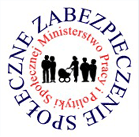 Ministerstwo Pracy i Polityki Społecznej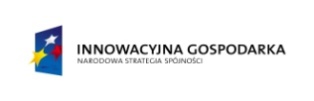 Projekt: Emp@tia - 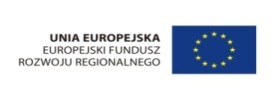 Opis Systemu - Fundusz Alimentacyjny  Załącznik Nr 1 Słowniki Centralne                                                        Opis Systemu - Fundusz Alimentacyjny  Załącznik Nr 1 Słowniki Centralne                                                        Opis Systemu - Fundusz Alimentacyjny  Załącznik Nr 1 Słowniki Centralne                                                        Wersja:1-021-02Autor:Data:4 września 2013 r.4 września 2013 r.Kod
pozycjiKod sprawozdawczyOpisData odData do11bezrobotny01.08.200822poszukujący pracy01.08.200833bezrobotny niezarejestrowany01.08.200844rolnik01.08.200855aktywny zawodowo - zatrudniony01.08.200866aktywny zawodowo – prowadzący działalność gospodarczą01.08.200899inne01.08.2008Kod
pozycjiKod sprawozdawczyOpisData odData do0101nieruchomości01.08.2008011011mieszkanie01.08.2008012012dom01.08.2008013013place, działki01.08.2008014014nieruchomości rolne01.08.2008015015nieruchomości rolne - zabudowa01.08.20080202ruchomości01.08.2008021021samochody01.08.2008022022maszyny01.08.2008023023inne01.08.20080303posiadane zasoby01.08.2008031031pieniężne01.08.2008032032przedmioty wartościowe01.08.20080404inne01.08.2008041041inne01.08.2008Kod
pozycjiKod sprawozdawczyOpisData odData do500500Polska01.03.2008501501Abchazja01.03.2008502502Afganistan01.03.2008503503Albania01.03.2008504504Algieria01.03.2008505505Andora01.03.2008506506Angola01.03.2008507507Antigua i Barbuda01.03.2008508508Arabia Saudyjska01.03.2008509509Argentyna01.03.2008510510Armenia01.03.2008511511Australia01.03.2008512512Austria01.03.2008513513Azerbejdżan01.03.2008514514Bahamy01.03.2008515515Bahrajn01.03.2008516516Bangladesz01.03.2008517517Barbados01.03.2008518518Belgia01.03.2008519519Benin01.03.2008520520Belize01.03.2008521521Bhutan01.03.2008522522Białoruś01.03.2008523523Birma01.03.2008524524Boliwia01.03.2008525525Bośnia i Hercegowina01.03.2008526526Botswana01.03.2008527527Brazylia01.03.2008528528Brunei01.03.2008529529Bułgaria01.03.2008530530Burkina Faso01.03.2008531531Burundi01.03.2008532532Chile01.03.2008533533Chińska Republika Ludowa01.03.2008534534Chorwacja01.03.2008535535Cypr01.03.2008536536Cypr Północny01.03.2008537537Czad01.03.2008538538Czarnogóra01.03.2008539539Czechy01.03.2008540540Dania01.03.2008541541Demokratyczna Republika Konga01.03.2008542542Dominika01.03.2008543543Dominikana01.03.2008544544Dżibuti01.03.2008545545Egipt01.03.2008546546Ekwador01.03.2008547547Erytrea01.03.2008548548Estonia01.03.2008549549Etiopia01.03.2008550550Fidżi01.03.2008551551Filipiny01.03.2008552552Finlandia01.03.2008553553Francja01.03.2008554554Gabon01.03.2008555555Gambia01.03.2008556556Ghana01.03.2008557557Górski Karabach01.03.2008558558Grecja01.03.2008559559Grenada01.03.2008560560Gruzja01.03.2008561561Gujana01.03.2008562562Gwatemala01.03.2008563563Gwinea01.03.2008564564Gwinea Bissau01.03.2008565565Gwinea Równikowa01.03.2008566566Haiti01.03.2008567567Hiszpania01.03.2008568568Holandia01.03.2008569569Honduras01.03.2008570570Indie01.03.2008571571Indonezja01.03.2008572572Irak01.03.2008573573Iran01.03.2008574574Irlandia01.03.2008575575Islandia01.03.2008576576Izrael01.03.2008577577Jamajka01.03.2008578578Japonia01.03.2008579579Jemen01.03.2008580580Jordania01.03.2008581581Kambodża01.03.2008582582Kamerun01.03.2008583583Kanada01.03.2008584584Katar01.03.2008585585Kazachstan01.03.2008586586Kenia01.03.2008587587Kirgistan01.03.2008588588Kiribati01.03.2008589589Kolumbia01.03.2008590590Komory01.03.2008591591Kongo01.03.2008592592Korea Południowa01.03.2008593593Korea Północna01.03.2008594594Kosowo01.03.2008595595Kostaryka01.03.2008596596Kuba01.03.2008597597Kuwejt01.03.2008598598Laos01.03.2008599599Lesotho01.03.2008600600Liban01.03.2008601601Liberia01.03.2008602602Libia01.03.2008603603Liechtenstein01.03.2008604604Litwa01.03.2008605605Luksemburg01.03.2008606606Łotwa01.03.2008607607Macedonia01.03.2008608608Madagaskar01.03.2008609609Malawi01.03.2008610610Malediwy01.03.2008611611Malezja01.03.2008612612Mali01.03.2008613613Malta01.03.2008614614Maroko01.03.2008615615Mauretania01.03.2008616616Mauritius01.03.2008617617Meksyk01.03.2008618618Mikronezja01.03.2008619619Mołdawia01.03.2008620620Monako01.03.2008621621Mongolia01.03.2008622622Mozambik01.03.2008623623Naddniestrze01.03.2008624624Namibia01.03.2008625625Nauru01.03.2008626626Nepal01.03.2008627627Niemcy01.03.2008628628Niger01.03.2008629629Nigeria01.03.2008630630Nikaragua01.03.2008631631Norwegia01.03.2008632632Nowa Zelandia01.03.2008633633Oman01.03.2008634634Osetia Południowa01.03.2008635635Pakistan01.03.2008636636Palau01.03.2008637637Palestyna01.03.2008638638Panama01.03.2008639639Papua Nowa Gwinea01.03.2008640640Paragwaj01.03.2008641641Peru01.03.2008642642Portugalia01.03.2008643643Republika Południowej Afryki01.03.2008644644Republika Środkowoafrykańska01.03.2008645645Republika Zielonego Przylądka01.03.2008646646Rosja01.03.2008647647Rumunia01.03.2008648648Rwanda01.03.2008649649Sahara Zachodnia01.03.2008650650Saint Kitts i Nevis01.03.2008651651Saint Lucia01.03.2008652652Saint Vincent i Grenadyny01.03.2008653653Salwador01.03.2008654654Samoa01.03.2008655655San Marino01.03.2008657657Senegal01.03.2008658658Serbia01.03.2008659659Seszele01.03.2008660660Sierra Leone01.03.2008661661Singapur01.03.2008662662Słowacja01.03.2008663663Słowenia01.03.2008664664Somalia01.03.2008665665Somaliland01.03.2008666666Sri Lanka01.03.2008667667Stany Zjednoczone01.03.2008668668Suazi01.03.2008669669Sudan01.03.2008670670Surinam01.03.2008671671Syria01.03.2008672672Szwajcaria01.03.2008673673Szwecja01.03.2008674674Tadżykistan01.03.2008675675Tajlandia01.03.2008676676Tajwan01.03.2008678678Tanzania01.03.2008679679Timor Wschodni01.03.2008680680Togo01.03.2008681681Tonga01.03.2008682682Trynidad i Tobago01.03.2008683683Tunezja01.03.2008684684Turcja01.03.2008685685Turkmenistan 01.03.2008686686Tuvalu01.03.2008687687Uganda01.03.2008688688Ukraina01.03.2008689689Urugwaj01.03.2008690690Uzbekistan01.03.2008691691Vanuatu01.03.2008692692Watykan01.03.2008693693Wenezuela01.03.2008694694Węgry01.03.2008695695Wielka Brytania01.03.2008696696Wietnam01.03.2008697697Włochy01.03.2008698698Wybrzeże Kości Słoniowej 01.03.2008699699Wyspy Marshalla01.03.2008700700Wyspy Salomona01.03.2008701701Wyspy Świętego Tomasza 
i Książęca01.03.2008702702Zambia01.03.2008703703Zimbabwe01.03.2008704704Zjednoczone Emiraty Arabskie01.03.2008999999nieokreślony01.03.2008Kod
pozycjiKod sprawozdawczyOpisData odData do701701I grupa inwalidzka na czas nieokreślony01.08.2008702702I grupa inwalidzka na czas określony01.08.2008703703II grupa inwalidzka na czas nieokreślony01.08.2008704704II grupa inwalidzka na czas określony01.08.2008705705III grupa inwalidzka na czas nieokreślony01.08.2008706706III grupa inwalidzka na czas określony01.08.2008707707orzeczenie o znacznym stopniu niepełnosprawności, na czas nieokreślony01.08.2008708708orzeczenie o znacznym stopniu niepełnosprawności, na czas określony01.08.2008709709orzeczenie o umiarkowanym stopniu niepełnosprawności, na czas nieokreślony01.08.2008710710orzeczenie o umiarkowanym stopniu niepełnosprawności, na czas określony01.08.2008711711orzeczenie o lekkim stopniu niepełnosprawności, na czas nieokreślony01.08.2008712712orzeczenie o lekkim stopniu niepełnosprawności, na czas określony01.08.2008713713całkowita niezdolność do pracy i samodzielnej egzystencji, 
na czas nieokreślony01.08.2008714714całkowita niezdolność do pracy i samodzielnej egzystencji, 
na czas określony01.08.2008715715całkowita niezdolność do pracy na czas nieokreślony01.08.2008716716całkowita niezdolność do pracy na czas określony01.08.2008717717częściowa niezdolność 
do pracy na czas nieokreślony01.08.2008718718częściowa niezdolność 
do pracy na czas określony01.08.2008719719orzeczona celowość przekwalifikowania zawodowego ze względu 
na niezdolność do pracy 
w dotychczasowym zawodzie01.08.2008720720orzeczenie o stałej lub długotrwałej niezdolności 
do pracy w  gospodarstwie rolnym i samodzielnej egzystencji01.08.2008721721orzeczenie 
o niepełnosprawności dla dzieci i młodzieży do 16 roku życia01.01.2009Kod
pozycjiKod sprawozdawczyOpisData odData do701701osoba uprawniona została umieszczona w instytucji zapewniającej całodobowe utrzymanie albo w rodzinie zastępczej01.03.200831.12.2011701x701xosoba uprawniona została umieszczona w instytucji zapewniającej całodobowe utrzymanie albo w pieczy zastępczej01.01.2012702702osoba uprawniona jest pełnoletnia i posiada własne dziecko01.03.200831.12.2011703703osoba uprawniona zawarła związek małżeński01.03.2008Kod
pozycjiKod sprawozdawczyOpisData odData do11niepobrana01.03.200822brak pieniędzy na wypłatę01.03.200899inny powód01.03.2008Kod
pozycjiKod sprawozdawczyOpisData odData do11niespełnione kryterium dochodowe01.03.200822niespełnione warunki przyznania01.03.200899inny powód01.03.2008Kod
pozycjiKod sprawozdawczyOpisData odData do701701osoba uprawniona 
do ukończenia 18 roku życia01.03.2008702702pełnoletnia osoba uprawniona ucząca się w szkole lub 
w szkole wyższej do ukończenia 25 roku życia01.03.2008703703osoba uprawniona posiadająca orzeczenie 
o znacznym stopniu niepełnosprawności01.03.2008704704osoba uprawniona, której 
w przeliczeniu dochód na osobę w rodzinie nie przekracza 725,00zł01.03.200831.08.2008Kod
pozycjiKod sprawozdawczyOpisData odData do0101poprawa warunków finansowych (uzyskanie dochodu)01.03.20080202pobyt członka rodziny              w instytucji zapewniającej całodobowe utrzymanie01.03.20080303nie ustąpienie przyczyn zawieszenia pomocy01.03.20080404zmiana miejsca zamieszkania01.03.20080505zgon osoby uprawnionej lub jej przedstawiciela ustawowego01.03.20080606ubycie członka rodziny 
ze składu rodziny01.03.20080707zgon członka rodziny01.03.20080808zawarcie przez osobę uprawnioną związku małżeńskiego01.03.20080909urodzenie / posiadanie przez pełnoletnią osobę uprawnioną własnego dziecka01.03.200831.12.20111010umieszczenie osoby uprawnionej w rodzinie zastępczej lub instytucji zapewniającej całodobowe utrzymanie01.03.200831.12.201110x10xumieszczenie osoby uprawnionej w instytucji zapewniającej całodobowe utrzymanie lub w pieczy zastępczej01.01.20121111otrzymywanie świadczenia alimentacyjnego w pełnej wysokości01.03.20089999inny powód01.03.2008Kod
pozycjiKod sprawozdawczyOpisData odData do701701uzyskanie prawa do urlopu wychowawczego01.03.2008702702utrata prawa do zasiłku lub stypendium dla bezrobotnych01.03.2008703703utrata zatrudnienia lub innej pracy zarobkowej01.03.2008704704utrata zasiłku przedemerytalnego lub świadczenia przedemerytalnego, a także emerytury, renty, renty rodzinnej, renty socjalnej, 
z wyjątkiem renty przyznanej rolnikowi w związku z przekazaniem lub dzierżawą gospodarstwa rolnego01.03.200830.06.2009704x704xutrata zasiłku przedemerytalnego lub świadczenia przedemerytalnego, nauczycielskiego świadczenia kompensacyjnego, a także emerytury lub renty, renty rodzinnej lub renty socjalnej, 
z wyjątkiem renty przyznanej rolnikowi w związku z przekazaniem lub dzierżawą gospodarstwa rolnego01.07.2009705705wyrejestrowanie pozarolniczej działalności gospodarczej01.03.2008706706utrata zasiłku chorobowego, świadczenia rehabilitacyjnego lub zasiłku macierzyńskiego przysługujących po utracie zatrudnienia lub innej pracy zarobkowej01.01.2012Kod
pozycjiKod sprawozdawczyOpisData odData do701701zakończenie urlopu wychowawczego01.03.2008702702uzyskanie prawa do zasiłku lub stypendium dla bezrobotnych01.03.2008703703uzyskanie zatrudnienia lub innej pracy zarobkowej01.03.2008704704uzyskanie zasiłku przedemerytalnego lub świadczenia przedemerytalnego, a także emerytury, renty, renty rodzinnej, renty socjalnej, 
z wyjątkiem renty przyznanej rolnikowi w związku z przekazaniem lub dzierżawą gospodarstwa rolnego01.03.200830.06.2009704x704xuzyskanie zasiłku przedemerytalnego lub świadczenia przedemerytalnego, nauczycielskiego świadczenia kompensacyjnego, a także emerytury lub renty, renty rodzinnej lub renty socjalnej, 
z wyjątkiem renty przyznanej rolnikowi w związku z przekazaniem lub dzierżawą gospodarstwa rolnego01.07.2009705705rozpoczęcie pozarolniczej działalności gospodarczej01.03.2008706706uzyskanie zasiłku chorobowego, świadczenia rehabilitacyjnego lub zasiłku macierzyńskiego, przysługujących po utracie zatrudnienia lub innej pracy zarobkowej01.01.2012Kod
pozycjiKod sprawozdawczyOpisData odData do11wstrzymanie z powodu konieczności uzupełnienia  
w terminie braków 
w dokumentacji01.03.200830.09.201022odmowa udzielenia lub nieudzielenie organowi właściwemu                 
w wyznaczonym terminie, wyjaśnień co do okoliczności mających wpływ na prawo 
do świadczeń 
z funduszu alimentacyjnego  lub udzielenie nieprawdziwych informacji01.03.200833odmowa udzielenia organowi prowadzącemu postępowanie egzekucyjne informacji mających wpływ na skuteczność egzekucji lub podania informacji nieprawdziwych01.03.200844niepodejmowanie przez osobę świadczeń przez kolejne trzy miesiące01.03.200855nieudzielenie w terminie wyjaśnień mających wpływ 
na prawo do świadczenia01.03.200830.09.201099inny powód01.03.2008Kod
pozycjiKod sprawozdawczyOpisData odData do11wznowienie z powodu uzupełnienia braków 
w dokumentacji01.03.200830.09.201022udzielenie organowi właściwemu wyjaśnień 
co do okoliczności mających wpływ na wypłatę świadczeń 
z funduszu alimentacyjnego01.03.200833udzielenie organowi prowadzącemu postępowanie egzekucyjne  informacji mających wpływ na skuteczność egzekucji 01.03.200844zgłoszenie się osoby uprawnionej po upływie trzech miesięcy po świadczenie 01.03.200899inny powód01.03.2008Kod
pozycjiKod sprawozdawczyOpisData odData do0101rezygnacja osoby uprawnionej lub jej przedstawiciela ustawowego01.03.20080202zgon osoby uprawnionej lub jej przedstawiciela ustawowego01.03.20080303utrata kontaktu z osobą uprawnioną lub jej przedstawicielem ustawowym (zmiana miejsca zamieszkania)01.03.20080404przekazanie według właściwości sprawy (do innego urzędu)01.03.20080505koniec bez nadania biegu01.03.20080606wydanie decyzji01.03.20089999inny powód01.03.2008Kod
pozycjiKod sprawozdawczyOpisData odData do701701obywatel polski01.03.2008702702cudzoziemiec - jeżeli wynika to z przepisów 
o koordynacji systemów zabezpieczenia społecznego01.03.200830.04.2010703703cudzoziemiec – jeżeli wynika to z wiążących Rzeczypospolitą Polską umów dwustronnych 
o zabezpieczeniu społecznym01.03.2008704704cudzoziemiec – przebywający na terytorium Rzeczypospolitej Polskiej 
na podstawie zezwolenia 
na osiedlenie się, zezwolenia na pobyt rezydenta długoterminowego Wspólnot Europejskich oraz zezwolenia na czas oznaczony w związku 
z okolicznością art. 53 ust. 1 pkt. 13 ustawy z dnia 
13 czerwca 2003 r. 
o cudzoziemcach01.03.2008705705cudzoziemiec – przebywający na terytorium Rzeczypospolitej Polskiej 
w związku z uzyskaniem statusu uchodźcy lub ochrony uzupełniającej01.03.2008Kod
pozycjiKod sprawozdawczyOpisData odData do0101umorzenie postępowania decyzyjnego, gdy postępowanie 
z jakiejkolwiek przyczyny stało się bezprzedmiotowe (postanowienie)01.03.200831.07.2008011011decyzja o umorzeniu postępowania, gdy postępowanie stało się bezprzedmiotowe01.03.200811x11xdecyzja o pozostawieniu wniosku bez rozpatrzenia 01.01.2012012012wznowienie postępowania 
w sprawie zakończonej decyzją ostateczną01.03.2008013013zawieszenie postępowania 01.03.2008014014wznowienie postępowania  
w sprawie wniosku zawieszonego postanowieniem01.03.2008015015odmowa wznowienia postępowania01.03.2008016016uchylenie decyzji w wyniku wznowienia postępowania01.03.2008017017decyzja zmieniająca decyzję przyznającą01.03.2008018018uchylenie decyzji01.03.2008019019uchylenie decyzji zmieniającej świadczenie01.03.2008020020decyzja o wygaśnięciu decyzji gdy stała się ona bezprzedmiotowa01.03.2008021021decyzja przyznająca świadczenie01.03.2008022022decyzja przyznająca świadczenie w formie rzeczowej01.03.2008022x022xdecyzja przyznająca świadczenie częściowo 
w formie rzeczowej01.10.2010023023decyzja odmawiająca przyznania świadczenia01.03.2008024024decyzja ustalająca nienależnie pobrane świadczenia01.03.2008024x024xdecyzja ustalająca podlegające  zwrotowi świadczenie (należność), o którym mowa w art. 29 ust. 2 ustawy 01.01.2012024y024ydecyzja ustalająca świadczenie (należność), o której mowa w  art. 29 ust. 3 ustawy01.01.2012025025decyzja o rozłożeniu na raty nienależnie pobranego świadczenia01.03.2008025x025xdecyzja o rozłożeniu na raty świadczenia (należności), o którym mowa w art. 29 ust. 2 ustawy 01.01.2012025y025ydecyzja o rozłożeniu na raty świadczenia (należności), o którym mowa w art. 29 ust. 3 ustawy01.01.2012026026decyzja o odroczeniu terminu płatności nienależnie pobranych świadczeń01.03.2008026x026xdecyzja o odroczeniu terminu płatności świadczenia (należności), o którym mowa w art. 29 ust. 2 ustawy01.01.2012026y026ydecyzja o odroczeniu terminu płatności świadczenia (należności),o którym mowa w art. 29 ust. 3 ustawy01.01.2012027027decyzja o potrąceniu                     z bieżących wypłat kwot nienależnie pobranych świadczeń01.03.2008027x027xdecyzja o potrąceniu                     z bieżących wypłat kwot świadczenia (należności), o którym mowa w art. 29 ust. 2 ustawy01.01.2012027y027ydecyzja o potrąceniu                     z bieżących wypłat kwot świadczenia (należności), o którym mowa w art. 29 ust. 3 ustawy01.01.2012028028decyzja / postanowienie           o wstrzymaniu wypłaty świadczenia01.03.2008029029decyzja / postanowienie               o wznowieniu wypłaty świadczenia01.03.2008030030decyzja o zwrocie przez dłużnika alimentacyjnego należności z tytułu otrzymanych przez osobę uprawnioną świadczeń             z funduszu alimentacyjnego01.03.2008031031decyzja o umorzeniu                   w części lub całości należności z tytułu nienależnie pobranego świadczenia01.03.2008031x031xdecyzja o umorzeniu                   w części lub całości świadczenia (należności), o którym mowa w art. 29 ust. 2 ustawy01.01.2012031y031ydecyzja o umorzeniu                   w części lub całości świadczenia (należności), o którym mowa w art. 29 ust. 3 ustawy01.01.2012032032decyzja zmieniająca decyzję orzekającą zwrot01.03.2008032x032xwygaszenie należności z tytułu nienależnie pobranych świadcz zeń z funduszu alimentacyjnego w związku ze śmiercią osoby zobowiązanej do ich zwrotu (art. 23 ust. 9 ustawy)01.01.2012033033postanowienie o skierowaniu należności do egzekucji01.03.200830.09.2010033x033xtytuł wykonawczy do egzekucji administracyjnej należności 01.10.2010034034postanowienie o odstąpieniu od egzekucji należności01.03.200830.09.2010035035postępowanie w sprawie stwierdzenia nieważności decyzji01.03.2008036036decyzja umarzająca należności od dłużnika alimentacyjnego na podstawie art. 30 ust. 1 pkt 1 ustawy01.03.2008037037decyzja umarzająca należności od dłużnika alimentacyjnego na podstawie art. 30 ust. 1 pkt 2 ustawy01.03.2008038038decyzja umarzająca należności od dłużnika alimentacyjnego na podstawie art. 30 ust. 1 pkt 3 ustawy01.03.2008039039decyzja umarzająca należności od dłużnika alimentacyjnego na podstawie art. 30 ust. 2 ustawy01.03.2008040040decyzja o rozłożeniu na raty należności dłużnika alimentacyjnego na podstawie art. 30 ust. 2 ustawy01.03.2008041041decyzja o odroczeniu płatności należności dłużnika alimentacyjnego na podstawie art. 30 ust. 2 ustawy01.03.2008041x041xwygaszenie należności dłużnika alimentacyjnego o których mowa w art. 28 ust. 1 pkt 1, 2 i 4 ustawy w związku z jego śmiercią  30.09.2008042042uchylenie zaskarżonej decyzji 01.03.2008043043postępowanie wyjaśniające01.03.2008044044uchylenie zaskarżonej decyzji 
i podjęcie decyzji w sprawie01.03.2008045045utrzymanie zaskarżonej decyzji w mocy01.03.2008046046uchylenie zaskarżonej decyzji 
i umorzenie sprawy pierwotnej01.03.2008047047umorzenie postępowania odwoławczego01.03.2008048048postanowienie 
o niedopuszczalności odwołania01.03.2008049049postanowienie o uchybieniu terminu złożenia odwołania01.03.2008050050decyzja o zwrocie nienależnie pobranego świadczenia01.03.2008050x050xdecyzja o zwrocie świadczenia (należności), o którym mowa w art. 29 ust. 2 ustawy01.01.2012050y050ydecyzja o zwrocie świadczenia (należności) o którym mowa w art. 29 ust. 3 ustawy01.01.2012051051postanowienie                       
o przekazaniu wniosku        
o świadczenie z funduszu alimentacyjnego 
wg właściwości01.03.2008052052decyzja o uznaniu dłużnika alimentacyjnego za uchylającego się od zobowiązań alimentacyjnych01.01.2012053053decyzja o zatrzymaniu prawa jazdy01.01.201131.12.2011054054Uchylenie decyzji o zatrzymaniu prawa jazdy01.01.201131.12.2011999999inna decyzja / postanowienie01.03.2008Kod
pozycjiKod sprawozdawczyOpisData odData do701701renty określone w przepisach 
o zaopatrzeniu inwalidów wojennych 
i wojskowych oraz ich rodzin01.03.2008702702renty wypłacone osobom represjonowanym i członkom ich rodzin, przyznane na zasadach określonych w przepisach o zaopatrzeniu inwalidów wojennych i wojskowych oraz ich rodzin01.03.2008703703świadczenia pieniężne oraz ryczałt energetyczny określone w przepisach
 o świadczeniu pieniężnym 
i uprawnieniach przysługujących żołnierzom zastępczej służby wojskowej przymusowo zatrudnianym 
w kopalniach węgla, kamieniołomach, zakładach rud uranu i batalionach budowlanych01.03.2008704704dodatek kombatancki, ryczałt energetyczny i dodatek kompensacyjny określone 
w przepisach
 o kombatantach oraz niektórych osobach będących ofiarami represji wojennych i okresu powojennego01.03.2008705705świadczenie pieniężne określone w przepisach
 o świadczeniu pieniężnym przysługującym osobom deportowanym do pracy przymusowej oraz osadzonym w obozach pracy przez III Rzeszę Niemiecką lub Związek Socjalistycznych Republik Radzieckich01.03.2008706706emerytury i renty otrzymywane przez osoby, które utraciły wzrok w wyniku działań wojennych 
w latach 1939-1945 lub eksplozji pozostałych po tej wojnie niewypałów 
i niewybuchów01.03.2008707707renty inwalidzkie z tytułu inwalidztwa wojennego, kwoty zaopatrzenia otrzymywane przez ofiary wojny oraz członków ich rodzin, renty wypadkowe osób, których inwalidztwo powstało 
w związku z przymusowym pobytem na robotach 
w III Rzeszy Niemieckiej 
w latach 1939-1945, otrzymywane z zagranicy01.03.2008708708zasiłki chorobowe określone 
w przepisach o ubezpieczeniu społecznym rolników oraz 
w przepisach o systemie ubezpieczeń społecznych01.03.2008709709środki bezzwrotnej pomocy zagranicznej otrzymywane 
od rządów państw obcych, organizacji międzynarodowych lub międzynarodowych instytucji finansowych, pochodzące ze środków bezzwrotnej pomocy przyznanych na podstawie jednostronnej deklaracji 
lub umów zawartych z tymi państwami, organizacjami 
lub instytucjami przez Radę Ministrów, właściwego ministra lub agencje rządowe, w tym również 
w przypadkach gdy przekazanie tych środków jest dokonywane 
za pośrednictwem podmiotu upoważnionego do rozdzielania środków bezzwrotnej pomocy zagranicznej na rzecz podmiotów, którym służyć 
ma ta pomoc01.03.2008710710należności  ze stosunku pracy lub z tytułu stypendium osób fizycznych mających miejsce zamieszkania na terytorium Rzeczypospolitej Polskiej, przebywających czasowo 
za granicą- w wysokości odpowiadającej równowartości diet z tytułu podróży służbowej poza granicami kraju ustalonych dla pracowników zatrudnionych 
w państwowych lub samorządowych jednostkach sfery budżetowej na podstawie ustawy z dnia 26 czerwca 1974 r. – Kodeks pracy
(Dz.U. z1998 r. Nr 21, poz.94, z późn. zm) 01.03.2008711711należności pieniężne wypłacone policjantom, żołnierzom, celnikom i pracownikom jednostek wojskowych i jednostek policyjnych użytych poza granicami państwa w celu udziału w konflikcie zbrojnym lub wzmocnienia sił państwa albo państw sojuszniczych, misji pokojowej, akcji zapobieżenia aktom terroryzmu lub ich skutkom, 
a także należności pieniężne wypłacone żołnierzom, policjantom, celnikom i pracownikom pełniącym funkcje obserwatorów 
w misjach pokojowych organizacji międzynarodowych i sił wielonarodowych01.03.2008712712należności pieniężne 
ze stosunku służbowego otrzymywane w czasie służby kandydackiej przez funkcjonariuszy Policji, Państwowej Straży Pożarnej, Straży Granicznej, Biura Ochrony Rządu obliczone 
za okres, 
w którym osoby te uzyskały dochód01.03.2008713713dochody członków rolniczych spółdzielni produkcyjnych 
z tytułu członkostwa w rolniczej spółdzielni produkcyjnej, pomniejszone o składki na ubezpieczenie społeczne01.03.2008714714alimenty na rzecz dzieci01.03.2008715715stypendia określone w przepisach o systemie oświaty, przepisach Prawo o szkolnictwie wyższym oraz 
w przepisach o stopniach naukowych i tytule naukowym oraz o stopniach i tytule 
w zakresie sztuki, 
a także inne stypendia przyznawane uczniom lub studentom01.03.200831.12.2011715x715xstypendia doktoranckie i habilitacyjne przyznane na podstawie ustawy z dnia 14 marca 2003 r. o stopniach naukowych i tytule naukowym oraz o stopniach i tytule w zakresie sztuki (Dz. U. Nr 65, poz. 595, z późn. zm.), stypendia doktoranckie określone w art. 200 ustawy z dnia 27 lipca 2005 r. - Prawo o szkolnictwie wyższym (Dz. U. Nr 164, poz. 1365, z późn. zm.), stypendia sportowe przyznane na podstawie ustawy z dnia 25 czerwca 2010 r. o sporcie (Dz. U. Nr 127, poz. 857 i Nr 151, poz. 1014 oraz z 2011 r. Nr 171, poz. 1016 i Nr 185, poz. 1092) oraz inne stypendia o charakterze socjalnym przyznane uczniom lub studentom01.01.2012716716kwoty diet nieopodatkowane podatkiem dochodowym 
od osób fizycznych, otrzymywane przez osoby wykonujące czynności związane z pełnieniem obowiązków społecznych
 i obywatelskich01.03.2008717717należności pieniężne otrzymywane z tytułu wynajmu pokoi gościnnych w budynkach mieszkalnych położonych 
na terenach wiejskich w gospodarstwie rolnym osobom przebywającym na wypoczynku oraz uzyskane 
z tytułu wyżywienia tych osób01.03.2008718718dodatki za tajne nauczanie określone w ustawie z dnia 26 stycznia 1982 r. – Karta Nauczyciela (Dz.U. z 2006 r. Nr 97, poz. 674, z późn. zm.)01.03.2008719719dochody uzyskane z działalności gospodarczej prowadzonej na podstawie zezwolenia na terenie specjalnej strefy ekonomicznej określonej 
w przepisach o specjalnych strefach ekonomicznych01.03.2008720720ekwiwalenty pieniężne 
za deputaty węglowe określone w przepisach 
o komercjalizacji, restrukturyzacji i prywatyzacji przedsiębiorstwa państwowego “Polskie Koleje Państwowe”01.03.2008721721ekwiwalenty z tytułu prawa 
do bezpłatnego węgla określone w przepisach
 o restrukturyzacji górnictwa węgla kamiennego w latach 2003 - 200601.03.2008722722świadczenia określone 
w przepisach 
o wykonywaniu mandatu posła i senatora01.03.2008723723dochody uzyskane 
z gospodarstwa rolnego01.03.2008725725dochody uzyskiwane 
za granicą Rzeczypospolitej Polskiej, pomniejszone odpowiednio o zapłacone 
za granicą Rzeczypospolitej Polskiej: podatek dochodowy oraz składki na obowiązkowe ubezpieczenie społeczne 
i obowiązkowe ubezpieczenie zdrowotne01.03.2008726726renty określone w przepisach 
o wspieraniu rozwoju obszarów wiejskich 
ze środków pochodzących 
z Sekcji Gwarancji Europejskiego Funduszu Orientacji i Gwarancji Rolnej oraz w przepisach 
o wspieraniu rozwoju obszarów wiejskich 
z udziałem środków Europejskiego Funduszu Rolnego na rzecz Rozwoju Obszarów Wiejskich01.03.2008727727pomoc materialną o charakterze socjalnym określoną w art. 90c ust. 2 ustawy z dnia 7 września 1991 r. o systemie oświaty (Dz. U. z 2004 r. Nr 256, poz. 2572, z późn. zm.) oraz pomoc materialną określoną w art. 173 ust. 1 pkt 1, 2 i 8, art. 173a, art. 199 ust. 1 pkt 1, 2 i 4 i art. 199a ustawy z dnia 27 lipca 2005 r. - Prawo o szkolnictwie wyższym01.01.2012799799inny rodzaj dochodu01.03.2008Kod
pozycjiKod sprawozdawczyOpisData odData do701701dochód podlegający opodatkowaniu na zasadach określonych w art.27,30b, 30c, 30e ustawy o podatku dochodowym od osób fizycznych01.01.2012702702dochody podlegające opodatkowaniu ryczałtowanym podatkiem dochodowym od osób fizycznych01.01.2012703703dochody niepodlegające nieopodatkowaniu podatkiem dochodowym od osób fizycznych01.01.2012704704utrata dochodu01.01.2012705705uzyskanie dochodu01.01.2012Kod
pozycjiKod sprawozdawczyOpisData odData do701701Alimenty01.03.20087010170101przekazy lub przelewy pieniężne dokumentujące wysokość płaconych alimentów przez członka rodziny na rzecz osoby spoza rodziny, gdy wynika to 
z wyroku sądu lub ugody sądowej01.03.200831.12.201170101x70101xprzekazy lub przelewy pieniężne dokumentujące wysokość zapłaconych alimentów, jeżeli członkowie rodziny są zobowiązani wyrokiem sądu, ugodą sądową lub ugodą zawartą przed mediatorem do ich płacenia na rzecz osoby spoza rodziny01.01.20127010270102kopia odpisu prawomocnego orzeczenia sądu zasądzającego alimenty, odpis postanowienia sądu 
o zabezpieczeniu powództwa o alimenty, odpis protokołu zawierającego treść ugody sądowej lub ugody zawartej przed mediatorem 01.03.200831.12.201170102x70102xodpis podlegającego wykonaniu orzeczenia sądu zasądzającego alimenty na rzecz osób w rodzinie lub poza rodziną lub odpis protokołu posiedzenia zawierającego treść ugody sądowej lub odpis zatwierdzonej przez sąd ugody zawartej przed mediatorem, zobowiązujących do alimentów na rzecz osób w rodzinie lub poza rodziną  odpis postanowienia sądu o zabezpieczeniu powództwa o alimenty01.01.20127010370103przekazy lub przelewy pieniężne dokumentujące faktyczną wysokość otrzymanych alimentów01.03.20087010470104zaświadczenie organu egzekucyjnego o całkowitej lub częściowej bezskuteczności egzekucji 01.03.200830.09.20107010570105zaświadczenie organu egzekucyjnego                          o wysokości wyegzekwowanych alimentów01.03.200830.09.201070104x70104xzaświadczenie organu egzekucyjnego o całkowitej lub częściowej bezskuteczności egzekucji, 
a także o wysokości wyegzekwowanych alimentów, w przypadku nieotrzymywania alimentów lub uzyskania alimentów niższych niż ustalone w wyroku sądu, ugodzie sądowej lub ugodzie przed mediatorem01.01.20127010670106oświadczenie o wysokości otrzymanych alimentów01.08.2008702702bezrobocie / zawieszenie / odwieszenie01.03.20087020170201zaświadczenie powiatowego urzędu pracy o utracie prawa do zasiłku dla bezrobotnych określające datę utraty tego prawa01.03.200830.09.20107020270202zaświadczenie powiatowego urzędu pracy stwierdzające fakt zarejestrowania osoby jako poszukującej pracy lub bezrobotnej01.03.200831.12.20117020370203informacja o podjęciu zatrudnienia lub innej pracy zarobkowej oraz dacie podjęcia tej pracy01.03.200830.09.20107020470204świadectwo pracy lub inny dokument potwierdzający datę i przyczyny utraty zatrudnienia lub innej pracy zarobkowej01.03.200830.09.2010703703dochody01.03.20087030170301oświadczenie lub dokument określający wysokość uzyskanego dochodu 
z pierwszego pełnego miesiąca przez członka rodziny (w przypadku uzyskania dochodu)01.03.200831.12.201170301x70301xdokument określający wysokość dochodu uzyskanego przez członka rodziny oraz liczbę miesięcy, w których dochód był osiągany, w przypadku uzyskania dochodu w roku kalendarzowym poprzedzającym okres świadczeniowy01.01.201270301y70301ydokument określający wysokość dochodu uzyskanego z miesiąca następującego po miesiącu, w którym dochód został osiągnięty, w przypadku uzyskania dochodu po roku kalendarzowym poprzedzającym okres świadczeniowy01.01.20127030270302zaświadczenie gminy              o wielkości gospodarstwa rolnego wyrażonej 
w hektarach przeliczeniowych albo nakaz płatniczy01.03.200831.12.201170302x70302zaświadczenie gminy, nakaz płatniczy albo oświadczenie o wielkości gospodarstwa rolnego wyrażonej w hektarach przeliczeniowych01.01.20127030370303umowa dzierżawy 
w przypadku oddania części lub całości znajdującego się w posiadaniu rodziny gospodarstwa rolnego               w dzierżawę01.03.200831.12.20117030470304umowa dzierżawy                   w przypadku pobierania przez członka rodziny uzyskującego dochód              z gospodarstwa rolnego, renty określonej w przepisach o wspieraniu rozwoju obszarów wiejskich 
ze środków pochodzących 
z Sekcji Gwarancji Europejskiego Funduszu Orientacji                 
i Gwarancji w dzierżawę01.03.200831.12.201170304x70304umowa dzierżawy w przypadku oddania części lub całości znajdującego się w posiadaniu rodziny gospodarstwa rolnego w dzierżawę albo oddania gospodarstwa rolnego w dzierżawę w związku z pobieraniem renty określonej w przepisach o wspieraniu rozwoju obszarów wiejskich 
ze środków pochodzących 
z Sekcji Gwarancji Europejskiego Funduszu Orientacji                 
i Gwarancji w dzierżawę01.01.20127030570305umowa zawarta w formie aktu notarialnego, 
w przypadku  wniesienia gospodarstwa rolnego 
do użytkowania przez rolniczą spółdzielnię produkcyjną01.03.20087030670306zaświadczenie o wysokości ponoszonej opłaty za pobyt członka rodziny w instytucji zapewniającej całodobowe utrzymanie01.03.20087030770307dokument potwierdzający utratę dochodu wraz z datą utraty oraz jego miesięczną wysokość dochodu utraconego               
(w przypadku utraty dochodu)01.03.200831.12.201170307x70307dokument określający datę utraty dochodu oraz miesięczną wysokość utraconego dochodu01.01.20127030870308zaświadczenia lub oświadczenia o wysokości dochodów01.03.200831.12.2011704704niepełnosprawność01.03.20087040170401orzeczenie 
o niepełnosprawności 01.03.200831.07.20087040270402orzeczenie o znacznym stopniu niepełnosprawności 01.03.20087040370403zaświadczenie właściwej instytucji potwierdzające złożenie wniosku o ponowne ustalenie niepełnosprawności lub stopnia niepełnosprawności01.03.200831.07.2008705705pobyt / zamieszkanie / zameldowanie01.03.20087050170501kopia karty pobytu cudzoziemca01.03.20087050270502dokument potwierdzający tymczasowe zameldowanie 01.03.20087050370503dokument potwierdzający zamieszkanie w miejscu pobytu01.03.2008706706szkoła01.03.20087060170601zaświadczenie szkoły               w przypadku, gdy osoba, 
na którą jest składany wniosek ukończyła 18 rok życia01.03.200831.12.201170601x70601xzaświadczenie lub oświadczenie o uczęszczaniu osoby uprawnionej do szkoły 01.01.20127060270602zaświadczenie szkoły wyższej01.03.200831.12.201170602x70602xzaświadczenie lub oświadczenie o uczęszczaniu osoby uprawnionej do szkoły wyższej01.01.2012708708zgony01.03.20087080170801kopia aktów zgonu rodziców dziecka01.03.200830.09.20107080270802kopia aktu zgonu małżonka 01.03.20087080370803kopia aktu zgonu rodzica dziecka 01.03.200831.12.201170803x70803xkopia aktu zgonu członka rodziny osoby uprawnionej01.01.2012709709pozostałe01.03.20087090170901uwierzytelniona kopia dokumentu stwierdzającego tożsamość osoby wnioskującej01.03.200870901x70901xdokument stwierdzający wiek osoby uprawnionej01.10.20107090270902skrócony odpis aktu urodzenia dziecka01.03.200830.09.20107090370903informacja sądu lub innej instytucji o podjęciu czynności związanych 
z wykonywaniem tytułu wykonawczego za granicą 01.03.20087090470904informacja sądu lub innej instytucji o niepodjęciu czynności związanych 
z wykonywaniem tytułu wykonawczego za granicą 
z powodu braku podstawy prawnej do ich podjęcia01.03.20087090570905informacja sądu lub innej instytucji o niepodjęciu czynności związanych
 z wykonywaniem tytułu wykonawczego za granicą 
z powodu braku możliwości wskazania przez osobę uprawnioną miejsca zamieszkania dłużnika alimentacyjnego za granicą01.03.200870905x70905xinformacja sądu lub innej instytucji o niepodjęciu czynności związanych
 z wykonywaniem tytułu wykonawczego za granicą z powodów innych niż brak podstawy prawnej do ich podjęcia albo
brak możliwości wskazania przez osobę uprawnioną miejsca zamieszkania dłużnika alimentacyjnego za granicą01.01.20127090670906orzeczenie sądu 
o ustanowieniu opiekuna prawnego01.03.20087090770907upoważnienie wnioskodawcy01.03.20087090870908zaświadczenie z Policji / instytucji właściwej 
o przyjęciu zgłoszenia zaginięcia małżonka01.03.20087090970909informacja o przyznaniu osobie uprawnionej świadczeń z funduszu alimentacyjnego01.08.200870909x70909xinformacja o wysokości zobowiązań dłużnika alimentacyjnego wobec Skarbu Państwa z tytułów, o których mowa w art. 27 ust. 7 pkt 3 lit. a, b i c ustawy01.01.201270909y70909yinformacja, o której mowa w art. 27 ust. 7a ustawy01.01.20127091070910dokument wygaszający należności dłużnika alimentacyjnego z powodu jego śmierci01.08.200870910x70910xdokument wygaszający należności osoby uprawnionej (wierzyciela) z powodu jego śmierci01.01.2012710710samotne wychowywanie7100171001kopia odpisu prawomocnego wyroku sądu orzekającego rozwód lub separację01.03.2008799799inne dokumenty01.03.200831.08.20087999979999inny dokument01.03.200831.08.2008799x799xinne dokumenty01.01.201279999x79999xinny dokument01.01.2012Kod
pozycjiKod sprawozdawczyOpisData odData do11wójt, burmistrz, prezydent miasta01.03.200822Marszałek województwa01.03.200830.04.201033SKO01.03.200844wojewódzki sąd administracyjny01.03.200899inna instancja01.03.2008Kod
pozycjiKod sprawozdawczyOpisData odData do701701dom pomocy społecznej01.08.2008702702placówka opiekuńczo-wychowawcza 01.08.2008703703młodzieżowy ośrodek wychowawczy01.08.2008704704schronisko dla nieletnich01.08.2008705705zakład poprawczy01.08.2008706706areszt śledczy01.08.2008707707zakład karny01.08.2008708708zakład opiekuńczo-leczniczy01.08.2008709709zakład pielęgnacyjno-opiekuńczy01.08.2008710710szkoła wojskowa01.08.2008711711inna szkoła01.08.2008Kod
pozycjiKod sprawozdawczyOpisData odData do11wypłata01.03.200822wpłata01.03.200833rezerwacja01.03.200844zobowiązanie (memoriał)01.03.200855wygaszenie01.01.2012Kod
pozycjiKod sprawozdawczyOpisData odData do11ryczałt ewidencjonowany01.03.200822karta podatkowa01.03.2008Kod
pozycjiKod sprawozdawczyOpisData odData do701701szkoła podstawowa01.03.2008702702szkoła ponadpodstawowa01.03.2008703703gimnazjum01.03.2008704704szkoła ponadgimnazjalna01.03.2008705705specjalny ośrodek szkolno-wychowawczy01.03.2008706706specjalny ośrodek wychowawczy dla dzieci
 i młodzieży wymagających stosowania specjalnej organizacji nauki, metod pracy i wychowania01.03.2008707707szkoła artystyczna, 
w której realizowany jest obowiązek szkolny 
i obowiązek nauki01.03.2008708708ośrodek umożliwiający dzieciom i młodzieży upośledzonym umysłowo 
w stopniu głębokim realizację obowiązku szkolnego 
i obowiązku nauki01.03.2008709709szkoła wyższa w rozumieniu przepisów
 o szkolnictwie wyższym01.03.2008710710szkoła wyższa – kolegium nauczycielskie01.03.2008711711szkoła wyższa – nauczycielskie kolegium języków obcych01.03.2008712712szkoła wyższa – kolegium pracowników służb specjalnych01.03.2008Kod
pozycjiKod
sprawozdawczyOpisData odData do701701fundusz alimentacyjny01.03.2008701100701100świadczenie z funduszu alimentacyjnego na osobę uprawnioną do ukończenia 18 roku życia01.03.2008701200701200świadczenie z funduszu alimentacyjnego na osobę uprawnioną w wieku od 
18 lat do ukończenia
 25 roku życia01.03.2008701300701300świadczenie z funduszu alimentacyjnego na osobę uprawnioną w wieku 25 lat 
i więcej, posiadającą orzeczenie o znacznym stopniu niepełnosprawności 01.08.2008Kod
pozycjiKod sprawozdawczyopisData odData do710710NY – Konwencja o dochodzeniu roszczeń alimentacyjnych za granicą sporządzona w Nowym Yorku w 1956 r. (Dz. U. 
z 1961 r. Nr 17, poz. 87)01.03.20087100171001Algieria01.03.20087100271002Argentyna01.03.20087100371003Australia01.03.20087100471004Austria01.03.20087100571005Barbados01.03.20087100671006Belgia01.03.20087100771007Boliwia01.03.20087100871008Bośnia i Hercegowina01.03.20087100971009Brazylia01.03.20087101071010Burkina Faso01.03.20087101171011Chile01.03.20087101271012Chiny01.03.20087101371013Chorwacja01.03.20087101471014Cypr01.03.20087101571015Dania01.03.20087101671016Dominikana01.03.20087101771017Ekwador01.03.20087101871018Filipiny01.03.20087101971019Finlandia01.03.20087102071020Francja01.03.20087102171021Grecja01.03.20087102271022Gwatemala01.03.20087102371023Haiti01.03.20087102471024Hiszpania01.03.20087102571025Holandia01.03.20087102671026Irlandia01.03.20087102771027Izrael01.03.20087102871028Kambodża01.03.20087102971029Kolumbia01.03.20087103071030Kuba01.03.20087104071040Luksemburg01.03.20087104171041Macedonia01.03.20087104271042Maroko01.03.20087104371043Meksyk01.03.20087104471044Niemcy01.03.20087104571045Nigeria01.03.20087104671046Norwegia01.03.20087104771047Nowa Zelandia01.03.20087104871048Pakistan01.03.20087104971049Portugalia01.03.20087105071050Republika Zielonego Przylądka01.03.20087105171051Republika Czeska01.03.20087105271052Republika Środkowo Afrykańska01.03.20087105371053Rumunia01.03.20087105471054Salwador01.03.20087105571055Słowacja01.03.20087105671056Słowenia01.03.20087105771057Sri Lanka01.03.20087105871058Surinam01.03.20087105971059Szwajcaria01.03.20087106071060Szwecja01.03.20087106171061Tunezja01.03.20087106271062Turcja01.03.20087106371063Urugwaj01.03.20087106471064Węgry01.03.20087106571065Wielka Brytania01.03.20087106671066Włochy01.03.2008720720H – konwencja o uznawaniu i wykonywaniu orzeczeń odnoszących się do obowiązków alimentacyjnych sporządzona w Hadze 
w 1973 r. (Dz. U. z 2000 r. Nr 2, poz. 13 i 14)01.03.20087200172001Australia01.03.20087200272002Dania01.03.20087200372003Estonia01.03.20087200472004Finlandia 01.03.20087200572005Francja01.03.20087200672006Hiszpania01.03.20087200772007Holandia01.03.20087200872008Luksemburg01.03.20087200972009Niemcy01.03.20087201072010Norwegia01.03.20087201172011Portugalia01.03.20087201272012Republika Czeska01.03.20087201372013Słowacja01.03.20087201472014Szwajcaria01.03.20087201572015Szwecja01.03.20087201672016Turcja01.03.20087201772017Wielka Brytania01.03.20087201872018Włochy01.03.2008730730L – Konwencja o jurysdykcji 
i wykonywaniu orzeczeń sądowych w sprawach cywilnych i handlowych sporządzona w Lugano 
w 1988 r. (Dz. U. z 2000 r. 
Nr 10, poz. 132 i 133)01.03.20087300173001Austria01.03.20087300273002Belgia01.03.20087300373003Dania01.03.20087300473004Finlandia01.03.20087300573005Francja01.03.20087300673006Grecja01.03.20087300773007Hiszpania01.03.20087300873008Holandia01.03.20087300973009Irlandia01.03.20087301073010Luksemburg01.03.20087301173011Niemcy01.03.20087301273012Norwegia01.03.20087301373013Portugalia01.03.20087301473014Republika Czeska01.03.20087301573015Szwajcaria01.03.20087301673016Szwecja01.03.20087301773017Wielka Brytania01.03.20087301873018Włochy01.03.2008740740UE – Rozporządzenie Rady Unii Europejskiej nr 44/2001 z dnia 22 grudnia 2000 r. 
w sprawie jurysdykcji i uznawania orzeczeń sądowych oraz ich wykonywania w sprawach cywilnych i handlowych01.03.20087400174001Austria01.03.20087400274002Belgia01.03.20087400374003Estonia01.03.20087400474004Finlandia01.03.20087400574005Francja01.03.20087400674006Grecja01.03.20087400774007Hiszpania01.03.20087400874008Holandia01.03.20087400974009Irlandia01.03.20087401074010Litwa01.03.20087401174011Luksemburg01.03.20087401274012Niemcy01.03.20087401374013Portugalia01.03.20087401474014Republika Czeska01.03.20087401574015Słowacja01.03.20087401674016Słowenia01.03.20087401774017Szwecja01.03.20087401874018Węgry01.03.20087401974019Wielka Brytania01.03.20087402074020Włochy01.03.20087402174021Bułgaria01.01.20127402274022Cypr01.01.20127402374023Łotwa01.01.20127402474024Malta01.01.20127402574025Rumunia01.01.2012Kod
pozycjiKod sprawozdawczyOpisData odData do701701osoba uprawniona01.03.2008702702przedstawiciel ustawowy osoby uprawnionej01.03.2008703703osoba upoważniona do reprezentowania osoby uprawnionej01.03.2008Kod pozycjiKod sprawozdawczyOpisData odData do7171wnioski o świadczenia01.03.2008711711wniosek o świadczenie 
z funduszu alimentacyjnego01.03.20087272wnioski dot. działań wobec dłużnika01.03.2008721721wniosek o podjęcie działań wobec dłużnika alimentacyjnego01.03.2008722722wniosek inny01.03.2008723723wniosek o zatrzymanie prawa jazdy01.03.2008724724wniosek o zwrot zatrzymanego prawa jazdy01.03.2008725725wniosek o zawieszenie lub umorzenie postępowania egzekucyjnego01.03.2008726726wniosek o ściganie 
za przestępstwo określone 
w art. 209 § 1 Kodeksu karnego01.03.2008727727wniosek o skierowanie dłużnika alimentacyjnego 
do robót publicznych lub prac organizacyjnych na zasadach robót publicznych01.03.200801.02.2009728728wniosek o podjęcie działań zmierzających do aktywizacji zawodowej dłużnika alimentacyjnego01.03.200801.02.2009727x727xinformacja dla urzędu pracy 
o potrzebie aktywizacji zawodowej dłużnika alimentacyjnego  01.01.2012728x728xinformacja gospodarcza dla biura informacji gospodarczej o zobowiązaniu lub zobowiązaniach dłużnika alimentacyjnego, stosownie do art. 8a ustawy o pomocy osobom uprawnionym 
do alimentów 14.06.2010729729wystąpienie z powództwem 
o ustalenie alimentów 
od innych osób01.03.200831.08.2008730730zobowiązanie dłużnika alimentacyjnego 
o zarejestrowanie się 
w urzędzie pracy jako osoba bezrobotna lub poszukująca pracy01.03.200831.08.2008Kod
pozycjiKod sprawozdawczyOpisData odData do701701zaświadczenie o dochodzie opodatkowanym na zasadach ogólnych01.03.200831.12.2011701x701xzaświadczenie z urzędu skarbowego o dochodzie członka rodziny podlegającym opodatkowaniu podatkiem dochodowym od osób fizycznych na zasadach określonych w art. 27, 30b, 30c, 30e ustawy z dnia 26 lipca 1991 r. o podatku dochodowym od osób fizycznych, uzyskanym w roku kalendarzowym poprzedzającym okres świadczeniowy01.01.2012702702oświadczenie o dochodzie opodatkowanym zryczałtowanym podatkiem dochodowym01.03.200831.12.2011702x702xoświadczenie członka rodziny rozliczającego się na podstawie przepisów o zryczałtowanym podatku dochodowym od niektórych przychodów osiąganych przez osoby fizyczne, osiągniętym w roku kalendarzowym poprzedzającym okres świadczeniowy01.01.2012703703oświadczenie o dochodzie niepodlegającym opodatkowaniu podatkiem dochodowym01.03.200831.12.2011703x703xoświadczenie członka rodziny o dochodzie niepodlegającym opodatkowaniu podatkiem dochodowym, osiągniętym w roku kalendarzowym poprzedzającym okres świadczeniowy01.01.2012704704oświadczenie o dochodzie członków rodziny01.03.200831.08. 2008705705zaświadczenie 
o bezskuteczności egzekucji świadczeń alimentacyjnych01.03.2008706706oświadczenie wnioskodawcy o przekazaniu organowi egzekucyjnemu wszelkich znanych mu informacji niezbędnych do prowadzenia postępowania egzekucyjnego przeciwko dłużnikowi alimentacyjnemu01.08.2008707707oświadczenie wnioskodawcy o miejscu zamieszkania, wieku, zatrudnieniu i sytuacji ekonomicznej osób zobowiązanych względem osoby uprawnionej 
do alimentacji.01.08.2008708708inne zaświadczenie, oświadczenie lub dokument01.10.2010709709oświadczenie członka rodziny o dochodzie członka rodziny podlegającym opodatkowaniu podatkiem dochodowym od osób fizycznych na zasadach określonych w art. 27, 30b, 30c, 30e ustawy z dnia 26 lipca 1991 r. o podatku dochodowym od osób fizycznych, uzyskanym w roku kalendarzowym poprzedzającym okres świadczeniowy01.01.2012710710zaświadczenie lub oświadczenie o wysokości składek na ubezpieczenie zdrowotne w roku kalendarzowym poprzedzającym okres świadczeniowy 01.01.2012711711oświadczenie o bezskuteczności egzekucji alimentów01.01.2012712712oświadczenie członka rodziny o wielkości gospodarstwa rolnego wyrażonej w hektarach przeliczeniowych ogólnej powierzchni w roku kalendarzowym poprzedzającym okres świadczeniowny01.01.2012Kod
pozycjiKod sprawozdawczyOpisData odData do11gotówka01.03.200822przekaz pocztowy01.03.200833przelew bankowy01.03.200844forma rzeczowa01.03.200899inny01.03.2008Kod
pozycjiKod sprawozdawczyOpisData odData do701701kawaler 01.03.2008702702panna01.03.2008703703żonaty 01.03.2008704704zamężna01.03.2008705705rozwiedziony01.03.2008706706rozwiedziona01.03.2008707707wdowiec 01.03.2008708708wdowa01.03.2008709709konkubent01.03.2008710710konkubina01.03.2008711711w separacji01.03.2008Kod
pozycjiKod sprawozdawczyOpisData oddata do0101projekt01.03.20080202zatwierdzona01.03.20080303podpisana01.03.20080404anulowana01.03.20080505w realizacji01.03.20080606zawieszona realizacja01.03.20080707zmieniona01.03.20080808uchylona01.03.20080909zrealizowana01.03.20081010zamknięta, nie zrealizowana do końca01.03.20081111wygaszona01.03.20081212uprawomocniona01.03.2008Kod
pozycjiKod sprawozdawczyOpisData odData do0101zaplanowana – wynikająca              z projektu decyzji01.03.20080202zaplanowana – wynikająca            z informacji, o której mowa  
w art. 27 ust. 7 pkt 3 ustawy            o pomocy osobom uprawnionym do alimentów01.03.20080303anulowana – w wyniku anulowania decyzji o zwrocie przez dłużnika alimentacyjnego należności z tytułu otrzymanych przez osobę uprawnioną świadczeń01.03.20080404anulowana – w wyniku anulowania decyzji 
o nienależnie pobranym świadczeniu01.03.20080505w realizacji01.03.20080606zawieszona – realizacja 
np. w wyniku złożenia odwołania01.03.20080707zrealizowana – spłacona 
w całości01.03.20080808uchylona – w wyniku decyzji uchylającej decyzję o nienależnie pobranym świadczeniu01.03.20080909uchylona – w wyniku decyzji uchylającej decyzję o zwrocie przez dłużnika alimentacyjnego należności z tytułu otrzymanych przez osobę uprawnioną świadczeń01.03.20081010zastąpiona – w wyniku decyzji zmieniającej decyzję o nienależnie pobranym świadczeniu01.03.20081111zastąpiona – w wyniku decyzji zmieniającej decyzję o zwrocie przez dłużnika alimentacyjnego należności z tytułu otrzymanych przez osobę uprawnioną świadczeń01.03.20081212wygasła – zamknięta 
w wyniku zakończenia realizacji spłaty01.03.20081313umorzona w całości – umorzona w wyniku decyzji     
o całkowitym  umorzeniu należności z tytułu nienależnie pobranych świadczeń01.03.20081414umorzona w całości – umorzona w wyniku decyzji  
o całkowitym umorzeniu dłużnikowi alimentacyjnemu należności z tytułu otrzymanych przez osobę uprawnioną 
do świadczeń01.03.20081515umorzona w części – umorzona w wyniku decyzji 
o częściowym   umorzeniu należności z tytułu nienależnie pobranych świadczeń01.03.20081616umorzona w części – umorzona w wyniku decyzji  o częściowym umorzeniu dłużnikowi alimentacyjnemu należności 
z tytułu otrzymanych przez osobę uprawnioną świadczeń 01.03.20081717umorzona w łącznej wysokości 30% (art. 30 ust. 1 pkt ustawy)01.03.20081818umorzona w łącznej wysokości 50% (art. 30 ust. 2 pkt ustawy)01.03.20081919umorzona w łącznej wysokości 100% (art. 30 ust. 3 pkt ustawy)01.03.20082020rozłożenie na raty01.03.20082121odroczenie terminu płatności01.03.20082222wystąpienie o zwrot01.03.20082323wezwanie do zapłaty01.03.20082424skierowanie do egzekucji01.03.20082525wystawienie tytułu egzekucyjnego01.03.20082626ściągnięta całkowicie01.03.20082727ściągnięta częściowo01.03.20082828nieściągalna01.03.20082929należność z tytułu nienależnie pobranych świadczeń  potrącana
z bieżących wypłat 01.03.20083030wygaszona z powodu śmierci dłużnika alimentacyjnego01.08.20083131wygaszona z powodu śmierci osoby zobowiązanej do zwrotu należności z tytułu nienależnie pobranych świadczeń z funduszu alimentacyjnego01.01.20123232zaplanowana – w związku z wystąpieniem sytuacji, o której mowa w art. 29 ust. 2 ustawy 01.01.20123333zaplanowana – w związku z wystąpieniem sytuacji, o której mowa w art. 29 ust. 3 ustawy01.01.20123434anulowana – w wyniku anulowania decyzji o zwrocie świadczenia, o którym mowa w art. 29 ust. 2 ustawy01.01.20123535anulowana – w wyniku anulowania decyzji o zwrocie świadczenia, o którym mowa w art. 29 ust. 3 ustawy01.01.20123636uchylona – w wyniku uchylenia decyzji o zwrocie świadczenia, o którym mowa w art. 29 ust. 2 ustawy 01.01.20123737uchylona – w wyniku uchylenia decyzji o zwrocie świadczenia, o którym mowa w art. 29 ust. 3 ustawy01.01.20123838zastąpiona – w wyniku decyzji zmieniającej decyzję o zwrocie świadczenia, o którym mowa w art. 29 ust. 2 ustawy01.01.20123939zastąpiona – w wyniku decyzji zmieniającej decyzję o zwrocie świadczenia, o którym mowa w art. 29 ust. 3 ustawy01.01.20124040umorzona w całości – umorzona w wyniku decyzji     
o całkowitym  umorzeniu świadczenia, o którym mowa w art. 29 ust. 2 ustawy01.01.20124141umorzona w całości – umorzona w wyniku decyzji     
o całkowitym  umorzeniu świadczenia, o którym mowa w art. 29 ust. 3 ustawy01.01.20124242umorzona w części  – umorzona w wyniku decyzji     
o częściowym umorzeniu świadczenia, o którym mowa w art. 29 ust. 2 ustawy01.01.20124343umorzona w części – umorzona w wyniku decyzji     
o częściowym  umorzeniu świadczenia, o którym mowa w art. 29 ust. 3 ustawy01.01.2012Kod
pozycjiKod sprawozdawczyOpisData odData do11zarejestrowane w urzędzie, który wydał zaskarżoną decyzję01.03.200822anulowane01.03.200833wycofane01.03.200844załatwione pozytywnie (decyzja) przez urząd, który wydał zaskarżoną decyzję01.03.200855przekazane do instancji odwoławczej01.03.200866zakończone decyzją odwoławczą01.03.200899załatwione inaczej01.03.2008Kod
pozycjiKod sprawozdawczyOpisData odData do0101projekt01.03.20080202anulowane01.03.20080303w realizacji01.03.20080404zawieszona realizacja01.03.20080505zmienione01.03.20080606uchylone01.03.20080707zrealizowane01.03.20080909zamknięte, nie zrealizowane do końca01.03.2008Kod
pozycjiKod sprawozdawczyOpisData odData do0101wniosek złożony01.03.20080303wniosek zarejestrowany
 do uzupełnienia danych (brakujących we wniosku lub wadliwych)01.03.20080404wniosek zamknięty bez rozpatrzenia z powodu niewywiązania się z obowiązku uzupełnienia danych 
w wyznaczonym ustawowo terminie01.03.20080505wniosek zarejestrowany 
do uzupełnienia rejestracji01.03.20080607wniosek zarejestrowany01.03.20080809wniosek przekazany do decyzji01.03.20080808wniosek anulowany01.03.2008Kod
pozycjiKod sprawozdawczyOpisData odData do0101projekt01.03.20080202anulowana01.03.20080303w realizacji01.03.20080404zablokowana01.03.20080505zastąpiona w wyniku decyzji zmieniającej świadczenie01.03.20080606uchylona01.03.20080707zrealizowana01.03.20080808wygasła (niezrealizowana 
w wyniku zamknięcia realizacji świadczenia)01.03.20080909wstrzymana01.03.20081010nieodebrana – w realizacji01.03.2008Kod
pozycjiKod sprawozdawczyOpisData odData do720720rodzina osoby uprawnionej01.03.200872017201rodzic osoby uprawnionej01.03.200831.07.200872027202małżonek – rodzic osoby uprawnionej01.03.200831.07.200872037203rodzic dziecka01.03.200831.07.200872047204osoba z którą rodzic osoby uprawnionej wychowuje wspólnie dziecko01.03.200831.07.20087201a7201arodzic osoby uprawnionej (wnioskodawca)01.08.20087202a7202amałżonek rodzica osoby uprawnionej, który nie jest rodzicem osoby uprawnionej01.08.20087203a7203akonkubent/konkubina, z którą rodzic osoby uprawnionej wychowuje wspólne dziecko01.08.20087204a7204arodzic, który nie jest wnioskodawcą01.08.200872057205dziecko – osoba uprawniona (wnioskodawca)01.08.200872067206dziecko – osoba uprawniona, które nie jest wnioskodawcą01.08.200872077207dziecko, które nie jest osobą uprawnioną 01.08.200872997299inny01.03.200831.07.2008730730rodzina dłużnika alimentacyjnego01.03.200873017301ojciec01.03.200873027302matka01.03.200873037303brat01.03.200873047304siostra01.03.200873057305dziadek01.03.200873067306babcia01.03.200873077307wnuk01.03.200873087308wnuczka01.03.200873097309współmałżonek01.08.200873107310syn01.08.200873117311córka01.08.200873997399inne osoby – brak pokrewieństwa01.03.2008Kod
pozycjiKod sprawozdawczyOpisData odData do701701osoba uprawniona reprezentowana przez rodzica / opiekuna prawnego dziecka01.03.2008702702osoba pełnoletnia ucząca się – pełnoletnia osoba uprawniona ucząca się 
w szkole lub szkole wyższej do ukończenia 25 roku życia01.03.2008703703pełnoletnia osoba niepełnosprawna – osoba uprawniona pełnoletnia legitymująca się orzeczeniem o znacznym stopniu niepełnosprawności01.03.2008Kod
pozycjiKod sprawozdawczyOpisData odData do0101pierwotna01.03.20080202następna01.03.20080303w wyniku odwołania (wyczerpująca)01.03.20080404w wyniku powtórnego rozpatrzenia (po uchyleniu)01.03.20080505inna decyzja01.03.2008Kod
pozycjiKod sprawo-zdawczyOpisData odData do701701wystąpienie o skierowanie dłużnika do prac na zasadach prac publicznych01.03.200831.01.2009701x701xpoinformowanie powiatowego urzędu pracy o potrzebie aktywizacji zawodowej dłużnika alimentacyjnego 01.02.2009702702zobowiązanie dłużnika 
do zarejestrowania się jako bezrobotny albo jako poszukujący pracy01.03.2008703703podjęcie działań zmierzających do aktywizacji zawodowej dłużnika 01.03.200831.01.2009703x703xprzekazanie informacji gospodarczej do biura informacji gospodarczej, stosownie do art. 8a ustawy o pomocy osobom uprawnionym do alimentów  01.01.2012704704wystąpienie o zatrzymanie prawa jazdy01.03.2008704x704xinformacja (decyzja) od starosty o zatrzymaniu dłużnikowi alimentacyjnemu prawa jazdy01.01.2012705705wystąpienie o zwrot zatrzymanego prawa jazdy01.03.2008705x705xinformacja (decyzja) od starosty o uchyleniu decyzji o zatrzymaniu dłużnikowi alimentacyjnemu prawa jazdy01.01.2012706706wystąpienie o zasądzenie alimentów od pozostałych osób01.03.2008707707skierowanie skargi do sądu 
na bezczynność lub opieszałość komorników01.03.2008708708złożenie wniosku do prokuratury o ściganie za przestępstwa określone  
w art. 209 Kodeksu karnego01.03.2008709709przekazanie komornikowi sądowemu informacji mających wpływ na egzekucję zasądzonych świadczeń alimentacyjnych, 
w szczególności pochodzących z wywiadu alimentacyjnego oraz oświadczenia majątkowego01.03.2008709x709xprzeprowadzenie z dłużnikiem alimentacyjnym wywiadu alimentacyjnego oraz odebranie od niego oświadczenia majątkowego, w związku z sytuacją, o której mowa w art. 
4 ust. 1 ustawy01.01.2012709y709yprzeprowadzenie z dłużnikiem alimentacyjnym wywiadu alimentacyjnego oraz odebranie od niego oświadczenia majątkowego, w związku z sytuacją, o której mowa w art. 8d ustawy01.01.2012710710przekazanie komornikowi sądowemu informacji mających wpływ na egzekucję zasądzonych świadczeń alimentacyjnych pochodzących z rodzinnego wywiadu środowiskowego01.03.2008711711informacje od starosty 
o braku możliwości realizacji art. 5 ust. 2 pkt 2 i 3 ustawy01.03.200831.01.2009711x711xinformacja dla powiatowego urzędu pracy o utracie statusu dłużnika alimentacyjnego lub ustaniu potrzeby aktywizacji zawodowej dłużnika alimentacyjnego  01.01.2012712712informacje od starosty o odmowie dokonania przez dłużnika alimentacyjnego czynności, o których mowa w art. 5 ust. 3 pkt 2 i 3 ustawy01.01.2012713713wszczęcie postępowania dotyczącego uznania dłużnika alimentacyjnego za uchylającego się od zobowiązań alimentacyjnych 01.01.2012714714wydanie decyzji o uznaniu dłużnika alimentacyjnego za uchylającego się od zobowiązań alimentacyjnych01.01.2012715715wydanie decyzji o umorzeniu postępowania dotyczącego uznania dłużnika alimentacyjnego za uchylającego się od zobowiązań alimentacyjnych01.01.2012716716wydanie decyzji o umorzeniu postępowania dotyczącego uznania dłużnika alimentacyjnego za uchylającego się od zobowiązań alimentacyjnych na podstawie art. 5 ust. 3a ustawy01.01.2012Kod
pozycjiKod sprawozdawczyOpisData odData do11osoba uprawniona 
do świadczenia , wychowywana przez osobę pozostającą w związku małżeńskim z osobą zobowiązaną do alimentacji wobec osoby uprawnionej01.03.200822osoba uprawniona 
do świadczenia, wychowywana przez osobę pozostającą 
w związku małżeńskim z osobą niezobowiązaną 
do alimentacji wobec osoby uprawnionej01.03.200833osoba uprawniona 
do świadczenia, wychowywana przez rodzica niepozostającego w związku małżeńskim01.03.200844osoba uprawniona 
do świadczenia, wychowywana przez rodziców niepozostających w związku małżeńskim01.03.200855osoba uprawniona 
do świadczenia pobierająca świadczenie na siebie, pozostająca w rodzinie jednoosobowej01.03.2008Kod
pozycjiKod sprawozdawczyOpisData odData do11podstawa świadczenia01.03.200822wyrównanie01.03.200833potrącenie01.03.2008Kod
pozycjiKod sprawozdawczyOpisData odData do11świadczenia wniosek formalny01.03.200822wyrównanie opis sytuacji – podstawa do decyzji01.03.200833potrącenie opis sytuacji bieżącej (bez zmian powodujących konieczność wydania decyzji01.03.2008Kod
pozycjiKod sprawozdawczyOpisData odData do11dochody z pracy najemnej01.03.200822dochody z pracy na własny rachunek, prowadzonej poza gospodarstwem rolnym01.03.200833świadczenia z ubezpieczeń społecznych01.03.200844świadczenia socjalne01.03.200855dochody z gospodarstwa rolnego01.03.200899inne01.03.2008Kod pozycjiKod sprawozdawczyopisdata oddata do701701podstawowe 01.01.2012702702gimnazjalne01.01. 2012703703zasadnicze zawodowe01.01.2012704704średnie01.05. 2012705705wyższe01.01. 2012706706inne01.01.2012Kod pozycjiKod sprawozdawczyopisdata oddata do701701należności z tyt. wypłaconych świadczeń z funduszu alimentacyjnego 01.01.2012702702należności z tyt. wypłaconych zaliczek alimentacyjnych 01.01. 2012703703należności wierzyciela alimentacyjnego 01.01.2012704704należności likwidatora funduszu alimentacyjnego01.05. 2012Kod pozycjiKod sprawozdawczyopisdata oddata do701701wnioskodawca 01.01.2013702702członek rodziny 01.01. 2013703703dłużnik alimentacyjny 01.01.2013Kod pozycjiKod sprawozdawczyopisdata oddata do701701zwrot należności z tyt. wypłaconych świadczeń z funduszu alimentacyjnego 01.05.2013702702zwrot należności z tyt. wypłaconych zaliczek alimentacyjnych 01.05. 2013704704zwrot należności likwidatora funduszu alimentacyjnego01.05. 2013Kod pozycjiKod sprawozdawczyopisdata oddata do701701organ właściwy dłużnika01.05.2013702702organ właściwy wierzyciela01.05. 2013703703urząd pracy01.05. 2013704704starosta01.05. 2013705705prokurator/policja01.05. 2013706706komornik01.05. 2013data oddata doWartość01.03.200821.09.2008158,17*22.09.200822.09.2009185,00*23.09.200922.09.2010171,33*23.09.201022.09.2011159,00*23.09.201120.09.2012189,83*21.09.2012226,08*data oddata dowartość01.03.2008725,00data oddata dowartość01.03.200818data oddata dowartość01.03.2008bez ograniczeńdata oddata dowartość01.03.200825data oddata doWartość01.03.2008500,00data oddata doWartość01.03.200860,00*data oddata doWartość01.03.200820,00data oddata doWartość01.03.200820,00data oddata doWartość01.03.200830,00data oddata doWartość01.03.200850,00data oddata doWartość01.03.2008100,00data oddata doWartość15.12.200813Kod
pozycjiKod sprawozdawczyOpisData odData do701701dodatek na naukę lub wynagrodzenie01.07.200930.04.2010702702zakwaterowanie01.07.200930.04.2010703703pełne utrzymanie01.07.200930.04.2010704704częściowe utrzymanie01.07.200930.04.2010705705napiwki01.07.200930.04.2010706706posiłki01.07.200930.04.2010707707inne01.07.200930.04.2010Kod
pozycjiKod sprawozdawczyOpisData odData do70170124 Dordogne01.07.200930.04.201070270233 Gironde01.07.200930.04.201070370340 Landes01.07.200930.04.201070470447 Lot-et-Garonne01.07.200930.04.201070570564 Pyrénées-Atlantiques01.07.200930.04.201070670667 Bas-Rhin01.07.200930.04.201070770768 Haut-Rhin01.07.200930.04.201070870822 Côtes-d'Armor01.07.200930.04.201070970929 Finistère01.07.200930.04.201071071035 Ille-et-Vilaine01.07.200930.04.201071171156 Morbihan01.07.200930.04.201071271221 Côte-d'Or01.07.200930.04.201071371358 Nièvre01.07.200930.04.201071471471 Saône-et-Loire01.07.200930.04.201071571589 Yonne01.07.200930.04.201071671618 Cher01.07.200930.04.201071771728 Eure-et-Loir01.07.200930.04.201071871836 Indre01.07.200930.04.201071971937 Indre-et-Loire01.07.200930.04.201072072041 Loir-et-Cher01.07.200930.04.201072172145 Loiret01.07.200930.04.201072272225 Doubs01.07.200930.04.201072372370 Haute-Saône01.07.200930.04.201072472439 Jura01.07.200930.04.201072572590 Territoire-de-Belfort01.07.200930.04.201072672691 Essonne01.07.200930.04.201072772792 Hauts-de-Seine01.07.200930.04.201072872875 Paryż01.07.200930.04.201072972977 Seine-et-Marne01.07.200930.04.201073073093 Seine-Saint-Denis01.07.200930.04.201073173194 Val-de-Marne01.07.200930.04.201073273295 Val-d'Oise01.07.200930.04.201073373378 Yvelines01.07.200930.04.20107347342A Corse-du-Sud01.07.200930.04.20107357352B Haute-Corse01.07.200930.04.201073673644 Loire-Atlantique01.07.200930.04.201073773749 Maine-et-Loire01.07.200930.04.201073873853 Mayenne01.07.200930.04.201073973972 Sarthe01.07.200930.04.201074074085 Wandea01.07.200930.04.201074174111 Aude01.07.200930.04.201074274230 Gard01.07.200930.04.201074374334 Hérault01.07.200930.04.201074474448 Lozère01.07.200930.04.201074574566 Pyrénées-Orientales01.07.200930.04.201074674619 Corrèze01.07.200930.04.201074774723 Creuse01.07.200930.04.201074874887 Haute-Vienne01.07.200930.04.201074974954 Meurthe-et-Moselle01.07.200930.04.201075075055 Meuse01.07.200930.04.201075175157 Moselle01.07.200930.04.201075275288 Vosges01.07.200930.04.201075375309 Ariège01.07.200930.04.201075475412 Aveyron01.07.200930.04.201075575532 Gers01.07.200930.04.201075675631 Haute-Garonne01.07.200930.04.201075775765 Hautes-Pyrénées01.07.200930.04.201075875846 Lot01.07.200930.04.201075975981 Tarn01.07.200930.04.201076076082 Tarn-et-Garonne01.07.200930.04.201076176159 Nord01.07.200930.04.201076276262 Pas-de-Calais01.07.200930.04.201076376314 Calvados01.07.200930.04.201076476450 Manche01.07.200930.04.201076576561 Orne01.07.200930.04.201076676627 Eure01.07.200930.04.201076776776 Seine-Maritime01.07.200930.04.201076876803 Allier01.07.200930.04.201076976915 Cantal01.07.200930.04.201077077043 Haute-Loire01.07.200930.04.201077177163 Puy-de-Dôme01.07.200930.04.201077277202 Aisne01.07.200930.04.201077377360 Oise01.07.200930.04.201077477480 Somme01.07.200930.04.201077577516 Charente01.07.200930.04.201077677617 Charente-Maritime01.07.200930.04.201077777779 Deux-Sèvres01.07.200930.04.201077877886 Vienne01.07.200930.04.201077977904 Alpes-de-Haute-Provence01.07.200930.04.201078078006 Alpes-Maritimes01.07.200930.04.201078178113 Bouches-du-Rhône01.07.200930.04.201078278205 Hautes-Alpes01.07.200930.04.201078378383 Var01.07.200930.04.201078478484 Vaucluse01.07.200930.04.201078578501 Ain01.07.200930.04.201078678607 Ardèche01.07.200930.04.201078778726 Drôme01.07.200930.04.201078878874 Haute-Savoie01.07.200930.04.201078978938 Isère01.07.200930.04.201079079042 Loire01.07.200930.04.201079179169 Rhône01.07.200930.04.201079279273 Savoie01.07.200930.04.201079379308 Ardennes01.07.200930.04.201079479410 Aube01.07.200930.04.201079579552 Haute-Marne01.07.200930.04.201079679651 Marne01.07.200930.04.2010797797971 Gwadelupa01.07.200930.04.2010798798972 Martynika01.07.200930.04.2010799799973 Gujana Francuska01.07.200930.04.2010800800974 Reunion01.07.200930.04.2010Kod
pozycjiKod sprawozdawczyOpisData odData do701701ferie bożonarodzeniowe01.07.200930.04.2010702702ferie wielkanocne01.07.200930.04.2010703703wakacje letnie01.07.200930.04.2010Kod
pozycjiKod sprawozdawczyOpisData odData do701701nauka w pełnym wymiarze czasu01.07.200930.04.2010702702nauka w częściowym wymiarze czasu01.07.200930.04.2010Kod
pozycjiKod sprawozdawczyOpisData odData do7171instytucje właściwe01.07.200930.04.201071017101Polska01.07.200930.04.2010710101710101województwo kujawsko-pomorskie01.07.200930.04.201071010117101011Regionalny Ośrodek Polityki Społecznej01.07.200930.04.201071010117101011ul. Słowackiego 710101171010111147101011710101187-10071010117101011Toruń710102710102województwo lubelskie01.07.200930.04.201071010217101021Regionalny Ośrodek Polityki Społecznej01.07.200930.04.201071010217101021ul. Zana71010217101021387101021710102120-601 Lublin710103710103województwo  lubuskie01.07.200930.04.201071010317101031Urząd Marszałkowski
Województwa Lubuskiego
Departament Polityki Społecznej01.07.200930.04.201071010317101031ul. Podgórna 7101031710103177101031710103165 - 904 71010317101031Zielona Góra 471010317101031skr. poczt. 21 710104710104województwo łódzkie01.07.200930.04.201071010417101041Regionalny Ośrodek Polityki Społecznej01.07.200930.04.201071010417101041ul. Snycerska 7101041710104187101041710104191-302 71010417101041Łódź 710105710105województwo małopolskie01.07.200930.04.201071010517101051Regionalny Ośrodek Polityki Społecznej01.07.200930.04.201071010517101051ul. Piastowska 71010517101051327101051710105130 - 07071010517101051Kraków710106710106województwo mazowieckie01.07.200930.04.201071010617101061Mazowieckie Centrum Polityki Społecznej01.07.200930.04.201071010617101061ul. Nowogrodzka 7101061710106162a7101061710106102 – 00271010617101061Warszawa710107710107województwo  opolskie01.07.200930.04.201071010717101071Regionalny Ośrodek Polityki Społecznej
Referat Koordynacji Systemów Zabezpieczenia Społecznego01.07.200930.04.201071010717101071ul. Rejtana 7101071710107157101071710107145 - 331 71010717101071Opole710108710108województwo  podkarpackie01.07.200930.04.201071010817101081Regionalny Ośrodek Polityki Społecznej01.07.200930.04.201071010817101081ul. Hetmańska710108171010811207101081710108135- 078 71010817101081Rzeszów710109710109województwo  podlaskie01.07.200930.04.201071010917101091Regionalny Ośrodek Polityki Społecznej01.07.200930.04.201071010917101091ul. Akademicka71010917101091367101091710109115 – 267 71010917101091Białystok710110710110województwo  pomorskie01.07.200930.04.201071011017101101Regionalny Ośrodek Polityki Społecznej
Urzędu Marszałkowskiego
Województwa Pomorskiego01.07.200930.04.201071011017101101ul. Okopowa 7101101710110121/277101101710110180 - 81071011017101101Gdańsk710111710111województwo  śląskie01.07.200930.04.201071011117101111Regionalny Ośrodek Polityki Społecznej 
Województwa Śląskiego01.07.200930.04.201071011117101111ul. Modelarska 71011117101111107101111710111140 - 14271011117101111Katowice710112710112województwo  świętokrzyskie01.07.200930.04.201071011217101121Urząd Marszałkowski Województwa Świętokrzyskiego
Regionalny Ośrodek Polityki Społecznej i Zdrowotnej01.07.200930.04.201071011217101121Al. IX Wieków Kielc 7101121710112137101121710112125-  51671011217101121Kielce710113710113województwo  warmińsko - mazurskie01.07.200930.04.201051011315101131Regionalny Ośrodek Polityki Społecznej01.07.200930.04.201051011315101131ul. Emilii Plater 5101131510113115101131510113110-56251011315101131Olsztyn510114510114województwo  wielkopolskie01.07.200930.04.201051011415101141Regionalny Ośrodek Polityki Społecznej01.07.200930.04.201051011415101141ul. Piekary 14/155101141510114114/155101141510114161 - 82351011415101141Poznań510115510115województwo  dolnośląskie01.07.200930.04.201051011515101151Regionalny Ośrodek Polityki Społecznej01.07.200930.04.201051011515101151Pl. Jana Pawła II 51011515101151nr 8 (budynek A 15)5101151510115150 – 043 51011515101151Wrocław510116510116województwo  zachodniopomorskie01.07.200930.04.201051011615101161Urząd Marszałkowski
Województwa Zachodniopomorskiego
Regionalny Ośrodek Polityki Społecznej01.07.200930.04.201051011615101161ul. Starzyńskiego 5101161510116125101161510116170 - 50651011615101161Szczecin5252instytucje łącznikowe01.07.200930.04.201052015201Polska01.07.200930.04.20105201152011świadczenia rodzinne01.07.200930.04.2010520113520113adres siedziby i korespondencyjny01.07.200930.04.201052010315201131Ministerstwo Pracy i Polityki Społecznej
Departament Koordynacji Systemów Zabezpieczenia Społecznego01.07.200930.04.201052010315201131ul. Nowogrodzka52010315201131   1/3/55201031520113100-51352010315201131   Warszawa52010315201131Polska52025202Austria01.07.200930.04.20105202152021świadczenia rodzinne z wyjątkiem Kinderbetreuungsgeld (zasiłku z tytułu opieki nad dzieckiem)01.07.200930.04.2010520211520211adres siedziby01.07.200930.04.201052021115202111Bundesministerium für Soziales und Konsumentenschutz01.07.200930.04.201052021115202111Franz-Josefs-Kai 52021115202111   5152021115202111101052021115202111   Wien52021115202111Austria520212520212adres korespondencyjny01.07.200930.04.201052021215202121Bundesministerium für Soziales und Konsumentenschutz 01.07.200930.04.201052021215202121Stubenring 52021215202121   152021215202121101052021215202121   Wien52021215202121Austria5202252022świadczenia rodzinne: zasiłek z tytułu opieki nad dzieckiem01.07.200930.04.2010520223520223adres siedziby i korespondencyjny01.07.200930.04.201052022315202231Niederösterreichische Gebietskrankenkasse 01.07.200930.04.201052022315202231Kremser Landstraße 52022315202231   352022315202231310052022315202231   St. Pölten52022315202231Austria52035203Belgia01.07.200930.04.20105203152031świadczenia rodzinne: dla pracowników najemnych01.07.200930.04.2010520311520311adres siedziby01.07.200930.04.201052031115203111Office National d’Allocations Familiales pour Travailleurs Salariés (ONAFTS)01.07.200930.04.201052031115203111Rue de Treves52031115203111   952031115203111B-100052031115203111   Bruxelles52031115203111Belgia520312520312adres korespondencyjny01.07.200930.04.201052031215203121Office National d’Allocations Familiales pour Travailleurs Salariés (ONAFTS)Rue de Treves 70 
B-1000 Bruxelles Belgia01.07.200930.04.20105203252032świadczenia rodzinne: dla osób prowadzących działalność na własny rachunek01.07.200930.04.2010520323520323adres siedziby i korespondencyjny01.07.200930.04.201052032315203231Institut National d´assurances sociales pour Travailleurs Indépendants (INASTI)01.07.200930.04.201052032315203231Place Jean Jacobs 52032315203231   652032315203231B-100052032315203231   Bruxelles52032315203231Belgia52045204Bułgaria01.07.200930.04.20105204152041świadczenia rodzinne01.07.200930.04.2010520413520413adres siedziby i korespondencyjny01.07.200930.04.201052041315204131Агенция за социално подпомагане, София
(Agencja Pomocy Społecznej, Sofia)01.07.200930.04.201052041315204131252041315204131   Triaditza str.52041315204131Sofia 52041315204131   105152041315204131Bulgaria52055205Cypr01.07.200930.04.20105205152051świadczenia rodzinne01.07.200930.04.2010520513520513adres siedziby i korespondencyjny01.07.200930.04.201052051315205131Ministry of Finance
Grants and Benefits Service01.07.200930.04.201052051315205131652051315205131   Tefkrou Str.52051315205131CY-106652051315205131   Nicosia52051315205131CYPR52065206Czechy01.07.200930.04.20105206152061świadczenia rodzinne01.07.200930.04.2010520613520613adres siedziby i korespondencyjny01.07.200930.04.201052061315206131Ministerstvo Práce a Sociálních Věcí01.07.200930.04.201052061315206131Na Poricnim pravu 52061315206131   1/306520613152061311280152061315206131   Praha 52061315206131   252061315206131CZECHY52075207Dania01.07.200930.04.20105207152071świadczenia rodzinne_101.07.200930.04.2010520713520713adres siedziby i korespondencyjny01.07.200930.04.201052071315207131Velfærdsministeriet The Ministry of Social Welfare 01.07.200930.04.201052071315207131Holmens Kanal 52071315207131   2252071315207131106052071315207131   København K 52071315207131Dania5207252072świadczenia rodzinne_201.07.200930.04.2010520723520723adres siedziby i korespondencyjny01.07.200930.04.201052072315207231Den Sociale Sikringsstyrelse
The National Social Security Agency01.07.200930.04.201052072315207231Landemaerket52072315207231   1152072315207231DK-111952072315207231   København K52072315207231Dania52085208Estonia01.07.200930.04.20105208152081świadczenia rodzinne_101.07.200930.04.2010520813520813adres siedziby i korespondencyjny01.07.200930.04.201052081315208131Sotsiaalkindlustusamet01.07.200930.04.201052081315208131Lembitu Street 52081315208131   1252081315208131Tallinn 52081315208131   1509252081315208131Estonia5208252082świadczenia rodzinne_201.07.200930.04.2010520823520823adres siedziby i korespondencyjny01.07.200930.04.201052082315208231TööturuametLabour Market Board 01.07.200930.04.201052082315208231Ehitajate tee 52082315208231  11452082315208231Tallinn 52082315208231   1515652082315208231Estonia52095209Finlandia01.07.200930.04.20105209152091świadczenia rodzinne_101.07.200930.04.2010520913520913adres siedziby i korespondencyjny01.07.200930.04.201052091315209131Kansaneläkelaitos (KELA)The Social Insurance Institution of Finland01.07.200930.04.201052091315209131Nordenskiöldinkatu 52091315209131   12520913152091310025052091315209131   Helsinki52091315209131P.O. 52091315209131   Box 45052091315209131   FI – 0010152091315209131   Helsinki52091315209131Finlandia5209252092świadczenia rodzinne_2520923520923adres siedziby i korespondencyjny52092315209231International Affairs Office01.07.200930.04.201052092315209231Valimotie52092315209231   1b5209231520923100380 52092315209231   Helsinki52092315209231P.O. 52092315209231   Box 7252092315209231   0038152092315209231   Helsinki52092315209231Finlandia52105210Francja01.07.200930.04.20105210152101świadczenia rodzinne01.07.200930.04.2010521013521013adres siedziby i korespondencyjny01.07.200930.04.201052101315210131Centre des Liaisons Européennes et Internationales de Sécurité Sociale (CLEISS)01.07.200930.04.2010521013152101311152101315210131   Rue de La Tour-des-Dames52101315210131FR-7543652101315210131   Paris cedex 52101315210131   0952101315210131Francja52115211Grecja01.07.200930.04.20105211152111świadczenia rodzinne01.07.200930.04.2010521113521113adres siedziby i korespondencyjny01.07.200930.04.201052111315211131Organismos Apascholoseos Ergatikou Dynamikoy (OAED)
Greek Manpower Employment Organization01.07.200930.04.201052111315211131OAED Ethnikis Antistasis 52111315211131   8 52111315211131   str.52111315211131GR-1745652111315211131   Alimos52111315211131P.O. 52111315211131   77117 / 1751052111315211131   P. Faliro52111315211131Grecja52125212Hiszpania01.07.200930.04.20105212152121świadczenia rodzinne01.07.200930.04.2010521213521213adres siedziby i korespondencyjny01.07.200930.04.201052121315212131Instituto Nacional de Seguridad Social (INSS)
Servicios Centrales01.07.200930.04.201052121315212131c/ Padre Damián 52121315212131   452121315212131ES-2803652121315212131   Madrid52121315212131Hiszpania52135213Holandia01.07.200930.04.20105213152131świadczenia rodzinne01.07.200930.04.2010521311521311adres siedziby i korespondencyjny01.07.200930.04.201052131115213111Sociale Verzekeringsbank (SVB) Hoofdkantoor01.07.200930.04.2010Van Heuven Goedhartlaan     1AmstelveenPostbus    1110  NL-1180 BH    AmstelveenHolandia52145214Irlandia01.07.200930.04.20105214152141świadczenia rodzinne01.07.200930.04.2010521413521413adres siedziby i korespondencyjny01.07.200930.04.201052141315214131Department of Social and Family Affairs Child Benefit Office 01.07.200930.04.201052141315214131St. Oliver Plunkett Road52141315214131Letterkenny 52141315214131Co. Donegal52141315214131Irlandia52155215Irlandia Północna01.07.200930.04.20105215152151świadczenia rodzinne01.07.200930.04.2010521513521513adres siedziby i korespondencyjny01.07.200930.04.201052151315215131Department for Social Development
Overseas Benefits Unit
Level 201.07.200930.04.201052151315215131James House521513152151312-452151315215131   Cromac Street52151315215131Belfast52151315215131   BT7 2JA52151315215131Irlandia Północna52165216Islandia01.07.200930.04.20105216152161świadczenia rodzinne01.07.200930.04.2010521613521613adres siedziby i korespondencyjny01.07.200930.04.201052161315216131Tryggingastofnun ríkisins01.07.200930.04.201052161315216131Laugavegur 52161315216131   11452161315216131IS-15052161315216131   Reykjavík52161315216131Islandia52175217Lichtenstein01.07.200930.04.20105217152171świadczenia rodzinne01.07.200930.04.2010521713521713adres siedziby i korespondencyjny01.07.200930.04.201052171315217131Liechtensteinische Alters- Hinterlassenen- und Invalidenversicherung 
AHV - IV-FAK01.07.200930.04.201052171315217131Gerberweg  52171315217131   252171315217131Postfach52171315217131   84521713152171319490 Vaduz52171315217131Liechtenstein52185218Litwa01.07.200930.04.20105218152181świadczenia rodzinne01.07.200930.04.2010521811521811adres siedziby01.07.200930.04.201052181115218111Valstybinio socialinio draudimo fondo valdyba 
State Social Insurance Fund Board (SODRA)01.07.200930.04.201052181115218111Konstitucijos Ave.52181115218111   1252181115218111LT-0930852181115218111   Vilnius52181115218111Litwa5218125218112adres obsługi świadczeniobiorców zagranicznych01.07.200930.04.201052181215218121Valstybinio socialinio draudimo fondo valdyba 
State Social Insurance Fund Board (SODRA)01.07.200930.04.201052181215218121Kalvarijų str. 52181215218121   14752181215218121LT-0822152181215218121   Vilnius52181215218121Litwa52195219Luksemburg01.07.200930.04.20105219152191świadczenia rodzinne01.07.200930.04.2010521913521913adres siedziby i korespondencyjny01.07.200930.04.201052191315219131Caisse Nationale des Prestations Familiales01.07.200930.04.2010521913152191311 A 52191315219131   Boulevard du Prince Henri52191315219131L-172452191315219131 Luxembourg52191315219131B.P. 52191315219131   39452191315219131   L-2013 Luxembourg52205220Łotwa01.07.200930.04.20105220152201świadczenia rodzinne01.07.200930.04.2010522013522013adres siedziby i korespondencyjny01.07.200930.04.201052201315220131Valsts Sociālās Apdrošināšanas Aģentūra (VSAA)State Social Insurance Agency01.07.200930.04.201052201315220131Lāčplēša iela 52201315220131   70 a52201315220131LV-101152201315220131   Riga52201315220131Łotwa52215221Malta01.07.200930.04.20105221152211świadczenia rodzinne01.07.200930.04.2010522113522113adres siedziby i korespondencyjny01.07.200930.04.201052211315221131Dipartiment tas-Sigurta Socjali
Ministry for Social Policy
Social Security Division 01.07.200930.04.2010522113152211313852211315221131   Triq I-Ordinanza52211315221131MT-Valletta 52211315221131   CMR 0252211315221131Malta52225222Niemcy01.07.200930.04.20105222152221świadczenia rodzinne01.07.200930.04.2010522213522213adres siedziby i korespondencyjny01.07.200930.04.201052221315222131Bundesagentur für Arbeit
Familienkasse-Direktion 52221315222131Regensburger Straße52221315222131   10452221315222131Postfach 52221315222131   D-9032752221315222131   Nürnberg52221315222131Niemcy52235223Norwegia01.07.200930.04.20105223152231świadczenia rodzinne01.07.200930.04.2010522313522313adres siedziby i korespondencyjny01.07.200930.04.201052231315223131NAV Utland 01.07.200930.04.201052231315223131Langkaia 52231315223131   152231315223131015052231315223131   Oslo52231315223131Postboks.52231315223131   8138 Dep52231315223131   0033 Oslo52231315223131Norwegia52245224Portugalia01.07.200930.04.20105224152241świadczenia rodzinne01.07.200930.04.2010522413522413adres siedziby i korespondencyjny01.07.200930.04.201052241315224131Direcçao-General de Segurança Social (General Directorate of Social Security)01.07.200930.04.201052241315224131Largo do Rata no 52241315224131   1522413152241311269-14452241315224131   Lisboa52241315224131Portugalia52255225Rumunia01.07.200930.04.20105225152251świadczenia rodzinne01.07.200930.04.2010522513522513adres siedziby i korespondencyjny01.07.200930.04.201052251315225131National Agency for Social Benefits 01.07.200930.04.20105225131522513120 52251315225131   Ion Campineanu Street52251315225131Sector 152251315225131Bucharest 52251315225131   01003852251315225131Rumunia52265226Słowacja01.07.200930.04.20105226152261świadczenia rodzinne01.07.200930.04.2010522613522613adres siedziby i korespondencyjny01.07.200930.04.201052261315226131Ústredie práce, sociálnych vecí a rodiny01.07.200930.04.201052261315226131Župné námestie 52261315226131   5-652261315226131812 6752261315226131   Bratislava 1 52261315226131Słowacja52275227Słowenia01.07.200930.04.20105227152271świadczenia rodzinne01.07.200930.04.2010522713522713adres siedziby i korespondencyjny01.07.200930.04.201052271315227131Ministrstvo za delo, družino in socialne zadeve01.07.200930.04.201052271315227131Kotnikova52271315227131   552271315227131100052271315227131   Ljubljana 52271315227131 Słowenia52285228Szwajcaria01.07.200930.04.20105228152281świadczenia rodzinne01.07.200930.04.2010522813522813adres siedziby i korespondencyjny01.07.200930.04.201052281315228131Bundesamt für Sozialversicherungen BSVThe Federal Social Insurance Office01.07.200930.04.201052281315228131Effingerstrasse52281315228131   2052281315228131CH-300352281315228131   Berne52281315228131Szwajcaria52295229Szwecja01.07.200930.04.20105229152291świadczenia rodzinne01.07.200930.04.2010522913522913adres siedziby i korespondencyjny01.07.200930.04.201052291315229131Försäkringskassan 01.07.200930.04.201052291315229131Adolf Fredriks kyrkogata 52291315229131   852291315229131SE-103 5152291315229131   Stockholm52291315229131Szwecja52305230Węgry01.07.200930.04.20105230152301świadczenia rodzinne_101.07.200930.04.2010523013523013adres siedziby i korespondencyjny01.07.200930.04.201052301315230131Magyar Államkincstár01.07.200930.04.201052301315230131Hold u.52301315230131   452301315230131H-105452301315230131   Budapest52301315230131Central postal address: 52301315230131   Budapest52301315230131   190952301315230131   Węgry523025230świadczenia rodzinne_201.07.200930.04.2010523023523023adres siedziby i korespondencyjny01.07.200930.04.201052302315230231Országos Egészségbiztosítási Pénztár01.07.200930.04.201052302315230231Váci ut. 52302315230231   73/A52302315230231HU-113952302315230231   Budapest52302315230231Węgry52315231Wielka Brytania01.07.200930.04.20105231152311świadczenia rodzinne01.07.200930.04.2010523113523113adres siedziby i korespondencyjny01.07.200930.04.201052311315231131HM Revenue & Customs
Child Benefit Office01.07.200930.04.201052311315231131PO 52311315231131   Box 152311315231131   Newcastle upon Tyne52311315231131   NE88 1AA52311315231131   Anglia52311315231131UK52325232Włochy01.07.200930.04.20105232152321świadczenia rodzinne01.07.200930.04.2010523213523213adres siedziby i korespondencyjny01.07.200930.04.201052321315232131Instituto Nazionale della Previdenza Sociale (INPS)
Direzione Centrale01.07.200930.04.201052321315232131Via Ciro il Grande 52321315232131   252321315232131IT-0014452321315232131   Roma52321315232131WłochyKod
pozycjiKod sprawozdawczyOpisData odData do701701kurs korespondencyjny01.07.200930.04.2010702702kurs wieczorowy01.07.200930.04.2010703703kurs obejmujący poniżej 20 godz. tygodniowo01.07.200930.04.2010704704okres nauki krótszy niż 1 rok szkolny01.07.200930.04.2010705705inne01.07.200930.04.2010Kod
pozycjiKod sprawozdawczyOpisData odData do701701Belgia – Numer Państwowego Ubezpieczenia Społecznego (NISS)01.07.200930.04.2010702702Czechy – numer urodzenia01.07.200930.04.2010703703Cypr – Cypryjski Numer Identyfikacyjny01.07.200930.04.2010704704Cypr – Numer Zaświadczenia Rejestrującego Cudzoziemca (ARC)01.07.200930.04.2010705705Dania – Numer CPR01.07.200930.04.2010706706Finlandia – Numer Rejestru Ludności01.07.200930.04.2010707707Hiszpania – Numer z Krajowego Dokumentu Tożsamości  (DNI)01.07.200930.04.2010708708Hiszpania – N.I.E – nawet jeśli termin ważności upłynął01.07.200930.04.2010709709Islandia – Osobisty Numer Identyfikacyjny (kennitala)01.07.200930.04.2010710710Lichtenstein – Numer Ubezpieczenia AHV01.07.200930.04.2010711711Litwa – Osobisty Numer Identyfikacyjny01.07.200930.04.2010712712Łotwa – Numer Identyfikacyjny01.07.200930.04.2010713713 Malta – Numer Dowodu Tożsamości01.07.200930.04.2010714714Malta – Numer Maltańskiego Ubezpieczenia Społecznego 01.07.200930.04.2010715715Niemcy – Numer Ubezpieczenia (VSNR001.07.200930.04.2010716716Norwegia – Numer Identyfikacyjny (fodselsnummer)01.07.200930.04.2010717717Polska – Numer PESEL01.07.200930.04.2010718718Polska – Numer NIP01.07.200930.04.2010719719Portugalia – Numer Rejestracyjny w powszechnym systemie emerytralno - rentowym01.07.200930.04.2010720720Słowacja – Numer Urodzenia01.07.200930.04.2010721721Słowenia – Osobisty Numer Identyfikacyjny (EMSO)01.07.200930.04.2010722722Słowenia – Numer Podatkowy01.07.200930.04.2010723723Węgry – Numer TAJ (numer identyfikacyjny ubezpieczenia społecznego)01.07.200930.04.2010724724Szwajcaria – Numer Ubezpieczenia AVS/AI (AHV/IV)01.07.200930.04.2010725725Szwecja – Numer Osobisty (personnumer)01.07.200930.04.2010Kod
pozycjiKod sprawozdawczyOpisData odData do701701kurs korespondencyjny01.07.200930.04.2010702702kurs wieczorowy01.07.200930.04.2010703703kurs obejmujący poniżej 20 godz. tygodniowo01.07.200930.04.2010704704okres nauki krótszy niż 1 rok szkolny01.07.200930.04.2010705705inne01.07.200930.04.2010Kod
pozycjiKod sprawozdawczyOpisData odData do701701pracownik najemny01.07.200930.04.2010702702osoba prowadząca działalność na własny rachunek01.07.200930.04.2010703703bezrobotny z prawem do zasiłku01.07.200930.04.2010704704emeryt, rencista01.07.200930.04.2010705705sierota01.07.200930.04.2010Kod
pozycjiKod sprawozdawczyOpisData odData do701Mmężczyzna01.07.200930.04.2010702Fkobieta01.07.200930.04.2010Kod
pozycjiKod sprawozdawczyOpisData odData do701701A Coruña01.07.200930.04.2010702702Álava/Araba01.07.200930.04.2010703703Albacete01.07.200930.04.2010704704Alicante01.07.200930.04.2010705705Almería01.07.200930.04.2010706706Asturia01.07.200930.04.2010707707Ávila01.07.200930.04.2010708708Badajoz01.07.200930.04.2010709709Baleary01.07.200930.04.2010710710Barcelona01.07.200930.04.2010711711Burgos01.07.200930.04.2010712712Cáceres01.07.200930.04.2010713713Castellón01.07.200930.04.2010714714Ciudad Real01.07.200930.04.2010715715Cuenca01.07.200930.04.2010716716Girona01.07.200930.04.2010717717Grenada01.07.200930.04.2010718718Guadalajara01.07.200930.04.2010719719Guipúzcoa01.07.200930.04.2010720720Huelva01.07.200930.04.2010721721Huesca01.07.200930.04.2010722722Jaén01.07.200930.04.2010723723Kadyks01.07.200930.04.2010724724Kantabria01.07.200930.04.2010725725Kordowa01.07.200930.04.2010726726La Rioja01.07.200930.04.2010727727León01.07.200930.04.2010728728Lleida01.07.200930.04.2010729729Lugo01.07.200930.04.2010730730Madryt01.07.200930.04.2010731731Málaga01.07.200930.04.2010732732Murcja01.07.200930.04.2010733733Nawarra01.07.200930.04.2010734734Ourense01.07.200930.04.2010735735Palencia01.07.200930.04.2010736736Las Palmas01.07.200930.04.2010737737Pontevedra01.07.200930.04.2010738738Salamanka01.07.200930.04.2010739739Santa Cruz de Tenerife01.07.200930.04.2010740740Saragossa01.07.200930.04.2010741741Segovia01.07.200930.04.2010742742Sewilla01.07.200930.04.2010743743Soria01.07.200930.04.2010744744Tarragona01.07.200930.04.2010745745Teruel01.07.200930.04.2010746746Toledo01.07.200930.04.2010747747Walencja01.07.200930.04.2010748748Valladolid01.07.200930.04.2010749749Vizcaya01.07.200930.04.2010750750Zamora01.07.200930.04.2010Kod
pozycjiKod sprawozdawczyOpisData odData do701701Agrigento01.07.200930.04.2010702702Alessandria01.07.200930.04.2010703703Ancona01.07.200930.04.2010704704Aquila01.07.200930.04.2010705705Arezzo01.07.200930.04.2010706706Ascoli Piceno01.07.200930.04.2010707707Asti01.07.200930.04.2010708708Avellino01.07.200930.04.2010709709Bari01.07.200930.04.2010710710Barletta-Andria-Trani01.07.200930.04.2010711711Belluno01.07.200930.04.2010712712Benevento01.07.200930.04.2010713713Bergamo01.07.200930.04.2010714714Biella01.07.200930.04.2010717715Bologna01.07.200930.04.2010716716Bolzano01.07.200930.04.2010717717Brescia01.07.200930.04.2010718718Brindisi01.07.200930.04.2010719719Cagliari01.07.200930.04.2010720720Caltanissetta01.07.200930.04.2010721721Campobasso01.07.200930.04.2010722722Carbonia-Iglesias01.07.200930.04.2010723723Caserta01.07.200930.04.2010724724Catania01.07.200930.04.2010725725Catanzaro01.07.200930.04.2010726726Chieti01.07.200930.04.2010727727Como01.07.200930.04.2010728728Cosenza01.07.200930.04.2010729729Cremona01.07.200930.04.2010730730Crotone01.07.200930.04.2010731731Cuneo01.07.200930.04.2010732732Enna01.07.200930.04.2010733733Fermo01.07.200930.04.2010734734Ferrara01.07.200930.04.2010735735Firenze01.07.200930.04.2010736736Foggia01.07.200930.04.2010737737Forlì-Cesena01.07.200930.04.2010738738Frosinone01.07.200930.04.2010739739Genova01.07.200930.04.2010740740Gorizia01.07.200930.04.2010741741Grosseto01.07.200930.04.2010742742Imperia01.07.200930.04.2010743743Isernia01.07.200930.04.2010744744Latina01.07.200930.04.2010745745Lecce01.07.200930.04.2010746746Lecco01.07.200930.04.2010747747Livorno01.07.200930.04.2010748748Lodi01.07.200930.04.2010749749Lucca01.07.200930.04.2010750750Macerata01.07.200930.04.2010751751Mantova01.07.200930.04.2010752752Massa-Carrara01.07.200930.04.2010753753Matera01.07.200930.04.2010754754Messina01.07.200930.04.2010755755Milano01.07.200930.04.2010756756Modena01.07.200930.04.2010757757Monza e Brianza01.07.200930.04.2010758758Napoli01.07.200930.04.2010759759Nuoro01.07.200930.04.2010760760Ogliastra01.07.200930.04.2010761761Olbia-Tempio01.07.200930.04.2010762762Oristano01.07.200930.04.2010763763Padova01.07.200930.04.2010764764Palermo01.07.200930.04.2010765765Parma01.07.200930.04.2010766765Pavia01.07.200930.04.2010767767Perugia01.07.200930.04.2010768768Pesaro e Urbino01.07.200930.04.2010769769Pescara01.07.200930.04.2010770770Piacenza01.07.200930.04.2010771771Pisa01.07.200930.04.2010772772Pistoia01.07.200930.04.2010773773Pordenone01.07.200930.04.2010774774Potenza01.07.200930.04.2010775775Prato01.07.200930.04.2010776776Ragusa01.07.200930.04.2010777777Ravenna01.07.200930.04.2010778778Reggio Calabria01.07.200930.04.2010779779Reggio nell'Emilia01.07.200930.04.2010780780Rieti01.07.200930.04.2010781781Rimini01.07.200930.04.2010782782Roma01.07.200930.04.2010783783Rovigo01.07.200930.04.2010784784Salerno01.07.200930.04.2010785785Sassari01.07.200930.04.2010786786Savona01.07.200930.04.2010787787Siena01.07.200930.04.2010788788Sondrio01.07.200930.04.2010789789Spezia01.07.200930.04.2010790790Siracusa01.07.200930.04.2010791791Taranto01.07.200930.04.2010792792Teramo01.07.200930.04.2010793793Terni01.07.200930.04.2010794794Trapani01.07.200930.04.2010795795Trento01.07.200930.04.2010796796Treviso01.07.200930.04.2010797797Trieste01.07.200930.04.2010798798Torino01.07.200930.04.2010799799Udine01.07.200930.04.2010799a799aVarese01.07.200930.04.2010799b799bVenezia01.07.200930.04.2010799c799cVerbano Cusio Ossola01.07.200930.04.2010799d799dVercelli01.07.200930.04.2010799e799eVerona01.07.200930.04.2010799f799fVibo Valentia01.07.200930.04.2010799g799gVicenza01.07.200930.04.2010799h799hMedio Campidano01.07.200930.04.2010799i799iViterbo01.07.200930.04.2010Kod
pozycjiKod sprawozdawczyOpisData odData do701701wniosek o udzielenie informacji01.07.200930.04.2010702702przekazanie informacji01.07.200930.04.2010703703wniosek o wydanie formularzy01.07.200930.04.2010704704ponaglenie01.07.200930.04.2010Kod
pozycjiKod sprawozdawczyOpisData odData do701Adziecko ze związku małżeńskiego01.07.200930.04.2010702Bdziecko uznane01.07.200930.04.2010703Cdziecko przysposobione01.07.200930.04.2010704Ddziecko naturalne01.07.200930.04.2010705Edziecko małżonka/małżonki należące do gospodarstwa domowego pracownika01.07.200930.04.2010706Fwnuki i rodzeństwo, przyjęte do gospodarstwa domowego01.07.200930.04.2010707Ginne dzieci stale należące do gospodarstwa domowego (przybrane dzieci)01.07.200930.04.2010708Hforma opieki (opieka przyznana decyzją sądu osobom innym niż rodzice, opiekun, kurator itd.)01.07.200930.04.2010Kod
pozycjiKod sprawozdawczyOpisData odData do701BEBelgia01.07.200930.04.2010702CZCzechy01.07.200930.04.2010703DKDania01.07.200930.04.2010704DENiemcy01.07.200930.04.2010705EEEstonia01.07.200930.04.2010706GRGrecja01.07.200930.04.2010707ESHiszpania01.07.200930.04.2010708FRFrancja01.07.200930.04.2010709IEIrlandia01.07.200930.04.2010710ITWłochy01.07.200930.04.2010711CYCypr01.07.200930.04.2010712LVŁotwa01.07.200930.04.2010713LTLitwa01.07.200930.04.2010714LULuksemburg01.07.200930.04.2010715HUWęgry01.07.200930.04.2010716MTMalta01.07.200930.04.2010717NLNiderlandy01.07.200930.04.2010718ATAustria01.07.200930.04.2010719PLPolska01.07.200930.04.2010720PTPortugalia01.07.200930.04.2010721SISłowenia01.07.200930.04.2010722SKSłowacja01.07.200930.04.2010723FIFinlandia01.07.200930.04.2010724SE Szwecja01.07.200930.04.2010725UKZjednoczone Królestwo01.07.200930.04.2010726ISIslandia01.07.200930.04.2010726LILichtenstein01.07.200930.04.2010727NO Norwegia01.07.200930.04.2010728CHSzwajcaria01.07.200930.04.2010Kod
pozycjiKod sprawozdawczyOpisData odData do701701ogólne01.07.200930.04.2010702702wyższe, nieuniwersyteckie01.07.200930.04.2010703703techniczne lub zawodowe01.07.200930.04.2010704704uniwersyteckie01.07.200930.04.2010705705artystyczne01.07.200930.04.2010Kod
pozycjiKod sprawozdawczyOpisData odData do701701szkoła na prawach szkoły publicznej01.07.200930.04.2010702702szkoła publiczna01.07.200930.04.2010703703szkoła nadzorowana przez państwo01.07.200930.04.2010l.p.DataModyfikacjiModyfikującyOpis modyfikacji10.03.2008Joanna WieczorekUtworzenie dokumentu12.08.2008Joanna WieczorekModyfikacja dokumentu w związku z nowelizacją ustawy o pomocy osobom uprawnionym do alimentów15.12.2008Joanna WieczorekDodanie parametru wysokości odsetek ustawowych w związku z wejściem w życie rozporządzenia z 4 grudnia 2008 r. w sprawie określenia wysokości odsetek ustawowych 
(Dz. U. z 12 grudnia 2008 r. Nr 220, poz. 1434)30.12.2008Joanna WieczorekRozszerzenie słownika kod orzeczenie 
o niepełnosprawności o orzeczenie dla dzieci                   i młodzieży do 16 r. ż.04.05.2009Joanna WieczorekRozszerzenie słownika o kody związane z UE28.09.2009Joanna WieczorekModyfikacja parametru wysokości dochodu z 1 ha przeliczeniowego za 2008 r. w związku z obwieszczeniem Prezesa GUS w dniu 23 września 2009 r.7.20.07.2010Joanna WieczorekPorządkowanie słowników oraz zamknięcie słowników związanych z UE.27.01.2012Anna ŻarneckaZmiany wynikające z nowelizacji przepisów o pomocy osobom uprawnionym do alimentów z dnia 01.01.2012 r.17.02.2012Anna ŻarneckaKorekta zdublowanych nazw słowników:  - KOD Powodu Uzyskania Dochodu (Fas007), - KOD Powodu Zamknięcia Sprawy (Fas010).12.03.2012Anna ŻarneckaKorekta powtórzonego kodu słownikowego 709x na  709y (Kod Typów Działań), opis: przeprowadzenie z dłużnikiem alimentacyjnym wywiadu alimentacyjnego oraz odebranie od niego oświadczenia majątkowego, w związku z sytuacją, o której mowa w art. 8d ustawy.Korekta powtórzonego kodu sprawozdawczego w słowniku Fas020 – 74024 na 74025. 17.10.2012Ewa BieńkowskaWeryfikacja słownika:FAp041 – Dochód miesięczny (w zł) z hektara przeliczeniowego.17.01.2013Ewa BieńkowskaDodanie nowych słowników: Kod zawodu, Kod zobowiązań dłużnika, Kod wykształcenia.25.04.2013Ewa BieńkowskaDodanie nowych słowników: Kod rodzaju urzędu, Kod zwrotu należności dłużnika w związku ze zbiorem centralnym.04.09.2013Ewa BieńkowskaKrzysztof GawrysiukWeryfikacja dokumentu po uwagach zgłoszonych przez Departament Polityki Rodzinnej